МІНІСТЕРСТВО ОСВІТИ І НАУКИ УКРАЇНИЗАПОРІЗЬКИЙ НАЦІОНАЛЬНИЙ УНІВЕРСИТЕТ ФАКУЛЬТЕТ СОЦІАЛЬНОЇ ПЕДАГОГІКИ ТА ПСИХОЛОГІЇКАФЕДРА ДОШКІЛЬНОЇ ТА ПОЧАТКОВОЇ ОСВІТИКВАЛІФІКАЦІЙНА РОБОТА магістрана тему: «РОЗВИТОК МОВЛЕННЯ ДІТЕЙ СТАРШОГО ДОШКІЛЬНОГО ВІКУ В ПРОЦЕСІ ІНТЕГРАЦІЇ МИСТЕЦТВ» Виконала: студентка 2 курсу, групи 8.0121-з спеціальності 012 «Дошкільна освіта» освітньо-професійної програми «Дошкільна освіта»А. М. ТкачукКерівник: доцент кафедри дошкільної та початкової освіти, к. пед. н. _________А. Ф. КуріннаРецензент: доцент кафедри дошкільної та початкової освіти, доцент, к. пед. н. ____Г. З. СкіркоЗапоріжжя2022МІНІСТЕРСТВО ОСВІТИ І НАУКИ УКРАЇНИЗАПОРІЗЬКИЙ НАЦІОНАЛЬНИЙ УНІВЕРСИТЕТФакультет соціальної педагогіки та психології Кафедра дошкільної та початкової освіти Рівень вищої освіти магістерський Спеціальність 012 «Дошкільна освіта» Освітньо - професійна програма «Дошкільна освіта» ЗАТВЕРДЖУЮ Завідувач кафедри ____________ «____» _______________20__ року ЗАВДАННЯНА КВАЛІФІКАЦІЙНУ РОБОТУ СТУДЕНТЦІТкачук Аллі Максимівні Тема роботи: «Розвиток мовлення дітей старшого дошкільного віку в процесі інтеграції мистецтв»керівник роботи - Курінна Алла Феліксівна, кандидат педагогічних наук, доцент затверджена наказом ЗНУ від «30» липня 2022 р. № 1137-сСтрок подання студентом роботи:23листопада 2022 р.Вихідні дані до роботи: матеріали педагогічної практики 4. Зміст розрахунково-пояснювальної записки (перелік питань, що належить розробити): уточнити зміст, функції та структуру базових понятьдослідження; визначити сучасні тенденції інтеграції мистецтв у психолого-педагогічній науці та практиці; з’ясувати сутність проблеми розвитку мовлення дітей старшого дошкільного віку; науково обґрунтувати та експериментально довести ефективність роботи щодо розвитку мовлення дітей старшого дошкільного віку в процесі інтеграції мистецтв, використовуючи систему роботи з технології ТРВЗ.5. Перелік графічного матеріалу: 6таблиць, 3 рисунки.6. Консультанти розділів роботи 7. Дата видачі завдання: 03.02.22 р.КАЛЕНДАРНИЙ ПЛАН Студент	____________ Ткачук А. М.		(підпис )	(прізвище та ініціали)Керівник роботи _____________ Курінна А. Ф.		(підпис )	(прізвище та ініціали)Нормоконтроль пройденоНормоконтролер_____________ Турбар Т. В.	       (підпис )	(прізвище та ініціали)РЕФЕРАТКваліфікаційна робота: 52 с., 6 таблиць, 3 рисунки, 54 джерела, 3 додатки.Мета дослідження: теоретично обґрунтувати та експериментально перевірити ефективність розвитку мовлення дітей старшого дошкільного віку в процесі інтеграції мистецтв.Об’єкт дослідження: процес розвитку мовлення дітей старшого дошкільного віку.Предмет дослідження: розвиток мовлення дітей старшого дошкільного віку в процесі інтеграції мистецтв. Методи дослідження: теоретичні: аналіз, систематизація, порівняння та узагальнення різних поглядів на досліджувану проблему в галузі дошкільної педагогіки та  психології;емпіричні: аналіз бесід з дітьми; аналіз умов та принципів створення середовища для інтеграції; статистична обробка результатів експериментального дослідження. Теоретичне значення: обґрунтовано та експериментально доведено можливість розвитку мовлення дітей старшого дошкільного віку у відповідності до їх вікових особливостей; виділено педагогічні умови розвитку мовлення в процесі інтеграції мистецтв. Практичне значення одержаних результатів полягає в упровадженні в навчальний процес ЗДО системи роботи щодо розвитку мовлення дітей старшогодошкільного віку в процесі інтеграції мистецтв засобами ТРВЗ-технології.Галузь використання: заклади дошкільної освіти. МОВЛЕННЯ, ДІТИ СТАРШОГО ДОШКІЛЬНОГО ВІКУ, ІНТЕГРАЦІЯ МИСТЕЦТВ, ПЕДАГОГІЧНІ УМОВИ, ДОШКІЛЬНА ОСВІТА, ТРВЗ-ТЕХНОЛОГІЯSUMMARYTkachuk A. M. Speech development of preschool children in the process of integration of the arts.The qualification work consists of:52 p.,6 tables, 3 drawings,54 sources, 3 appendices.The construction of the educational process in preschool education on the basis of integration ensures an increase in the level of child development and the effectiveness of the educational process within the framework of the formation of school maturity of a graduate of a preschool educational institution. The study of the problem of integration in education confirmed its significance and positive impact on the pedagogical process, which is manifested in the desire for the development of a modern personality, as well as the acquisition of new knowledge and skills. The relevance of the problem of speech development of older preschool children and integration processes in education led to the choice of the research topic.Research object: speech development of older preschoolers.Research subject of the: pedagogical conditions for the development of speech of older preschoolers in the process of arts integration.The research purpose: to theoretically substantiate and experimentally verify the pedagogical conditions for the development of speech of older preschoolers in the process of arts integration.Research methods: analysis and generalization of scientific sources; observation, survey, questionnaire, conversation.Theoretical significance: the possibility of developing the speech of older preschoolers in accordance with their age characteristics has been substantiated and experimentally proven; Pedagogical conditions for the development of speech in the process of arts integration are highlighted.Practical significance: a system of exercises for the development of the speech of older preschoolers in the process of integration of arts was developed and implemented in the educational process, which can be used by educators in their work, as well as in the process of preparing future teachers of primary schools for work on the formation of speech in older preschoolers.Field of use: preschool education institutions.The part 1 “Theoretical foundations of speech development of older preschool children in the process of arts integration”– the essence of the concept of arts integration and its influence on the speech development of preschool children are analyzed.The part 2 “Experimental work on the development of speech of older preschool children in the process of arts integration” –the effect of the integration ofthe arts on the development of the speech of older preschoolchildren was experimentally verified by means of the theory of solving inventive problems.The effectiveness of the development of speech of older preschool children by means of theory of solving inventive tasks technology has been substantiated. Taking into account the potential possibilities of theory of solving inventive taskstechnology, in the qualifying work it was proposed to investigate its use in the process of speech development in older preschool children. The obtained results confirm the significant effectiveness of the method proposed by the author, which is also evidenced by the comparative data of the ascertaining and formative stages of the experiment.Keywords: speech, senior preschool, arts integration , pedagogical conditions, preschool education, speech development technology.ЗМІСТВСТУПЖиття кожної дитини зайняте різними видами діяльності, у процесі яких вона набуває певних знань, здійснюється її фізичний та психічний розвиток. Будь-яка з діяльностей– ігрова, навчальна, трудова, пізнавальна, пошукова, мовленнєва, музична, образотворча, естетична, художня та інші – збагачують зміст мовлення дітей дошкільного віку.Педагоги і батькимаютьусвідомити,що розвиток мовлення дитини відбуваєтьсянетільки через наслідування мовлення інших людей, айзавдяки накопиченню власного досвіду використання мовлення в різних життєвих ситуаціях.Відомо,що мовлення посідає одне з найважливіших місць у соціальному житті людини. Воно є тією якістю особистості, за допомогою якої ми дізнаємось про людину-промовця, зокрема, про її освіту, виховання, духовність, культурність, емоційний, фізичний стан і т. д. Для дитини мовленнявиступаєодним із основних засобів пізнання навколишнього. За словами Г. Костюка, саме завдяки мовленню здійснюється процес осмислення наочних образів (подій, картин). У цьому випадку мовлення виступає як засібінтерпретації чуттєвого досвіду дитини.Проблема розвитку мовлення дошкільників не є новою. Вона досліджувалася класиками наукової думки і сучасними науковцями в різних аспектах: психологічному; психолінгвістичному; лінгвістичному; педагогічному; лінгводидактичному(М. Алексєєвою, Л. Антоновою, А. Богуш, Л. Виготським, О. Гвоздєвим, І. Горєловим, М. Єлісєєвою, О. Запорожцем, З. Курцевою, К. Ушинським, С. Цейтлін, О. Чулковою тощо). Досліджено такі аспекти розвитку мовлення дітей дошкільного віку, як: навчання розповіданню за дидактичними картинками, іграшками; навчання описових розповідей; переказування дітьми художніх творів; навчання творчих розповідей; розвиток мовлення за текстом казок; розвиток пояснювального і діалогічного мовлення.Важливість зв’язного мовлення підтверджується й Базовим компонентом дошкільної освіти, який визначає його кінцеву мету: сформованість у випускника закладу дошкільної освіти комунікативної компетенції та соціального досвіду [5; 20]. Натомість при ознайомленні з результатами теоретичного аналізу означеної проблеми і практичним досвідом виявлено, що питання зв’язності дитячого мовлення попри всю різноманітність пропонованих методичних систем, розглядається не лише практиками, але й науковцями з погляду оволодіння дітьми загальноприйнятими в лінгвістиці компонентами зв’язного мовлення.Поширення комп’ютеризації, телебачення та інших технічних засобів, які стали доступні дітям дошкільного віку як у сім’ї, так і в ЗДО, обмежує безпосереднє спілкування дітей з іншими мовцями, внаслідок чого хоча й збагачується їхня пізнавальна сфера, але водночас гальмується мовленнєва. Крім того, зменшення віку першокласників до 6 років, збільшення об’єму та ускладнення матеріалу, ставлять перед дитиною завдання, які вимагають іншого рівня вмінь та навичок, в тому числі і мовленнєвих [5; 20].Виконання цих завдань можливе через ознайомлення дітей з мистецтвом, художньою культурою, які позитивно впливають на почуття і розум дитини, розвивають його сприйнятливість, емоційність.Потреба у творчості з’являється рано й спостерігається в таких видах діяльності: творчі ігри, музична, образотворча й словесна творчість, однак творчу активність можна розвивати лише в разі організації педагогічного процесу, який зацікавлюватиме дитину, буде демократичним і передбачатиме найперше пропонування дітям таких форм діяльності, завдяки яким можливий розвиток самостійності й дитячої ініціативи.Отже, при формуванні мовленнєвих навичок у дітей дуже важливим є поглибити знання про себе та навколишній світ, розвинути в них бажання творити, змінювати його на краще. Саме педагогічний потенціал різних видів мистецтв впливає на формування й мовленнєвої творчості дітей.У сучаснoмусвiтiiснуєвeличeзнерiзнoмаїттявидiвмистeцтв. Oсoбливiстькoжнoгo виду мистeцтва в тoму, щoвoниoсoбливимчинoм впливають на людину свoїмихудoжнiмизасoбами: слoвoм, звукoм, рухoм, барвами та рiзнимиприрoднимиматeрiалами. Практичнoвсi види мистeцтва та ймистeцтвoвзагалiзвeрнeнeдoкoжнoїoсoбистoстi. Цeгoвoритьпрoтe, щo будь-яка людина мoжeрoзумiтивсi види мистeцтва. З цьoгo випливає, щoпeдагoгнeпoвинeнoбмeжувативихoвання та рoзвитoк дитини лишeoднимвидoммистeцтва. Тiльки їх інтеграція мoжeзабeзпeчитипродуктивністьeстeтичнeвихoвання.«Інтеграція» – від лат. integratio– відновлення; integer– суцільний.Під інтеграцією ми розуміємо процес та результат поєднання окремих елементів навчання та виховання в єдину цілісну систему з метою отримання якісно нових результатів дошкільної освіти.Якість змісту сучасної дошкільної освіти передбачає засвоєння дітьми не тільки уявлень про навколишній світ і про себе, а й найбільш істотних, природних, наочно представлених, доступних сприйняттю взаємозв’язків об’єктів та явищ навколишнього світу. Інтегрований зміст освіти забезпечує, перш за все, засвоєння таких взаємозв’язків і веде до формування цілісних уявлень про світ, що забезпечує підвищення рівня розвитку дитини і результативності освітнього процесу в рамках формування шкільної зрілості випускника закладу дошкільної освіти. Інтеграція ж мистецтв створює виняткові можливості для всебічного розвитку дітей, що підтверджується Концепцією проєкту «Нова українська школа», наявною стійкою науковою зацікавленість із боку дослідників (І. Бех, М. Вашуленко, Н. Гавриш, О. Савченко та інші) та потребує забезпечення наступності у впровадженні інтегрованого підходудо освітнього процесу в дошкільній та початковій ланках освіти для реалізації освітніх вимог обох ланок.Таким чином, актуальністьвивчення проблеми інтеграції мистецтв в освіті підтвердило її значимість і позитивний вплив на розвиток мовлення дітей старшого дошкільного віку та зумовило вибір теми кваліфікаційно роботи: «Розвиток мовлення дітей старшого дошкільного віку в процесі інтеграції мистецтв».Метадослідження– теоретично обґрунтувати та експериментально перевірити ефективністьрозвитку мовлення дітей старшого дошкільного віку в процесі інтеграції мистецтв.Для досягнення мети дослідження було поставлено такі завдання:Визначити ступінь розробленості проблеми в педагогічній теорії та практиці, шляхи її ефективного вирішення.З’ясувати сутність проблеми розвитку мовлення у дітей старшого дошкільного віку, його вплив на становлення особистості в процесі інтеграції мистецтв.Висвітлити педагогічні умови розвитку мовлення дітей старшого дошкільного віку в процесі інтеграції мистецтв.Розробити й теоретично обґрунтувати систему розвитку мовлення дітей старшого дошкільного віку в процесі інтеграції мистецтв засобами ТРВЗ-технології в освітньому процесі ЦРД «Веселка» Запорізької міської ради.Об’єктдослідження: розвиток мовлення дітей старшого дошкільного віку. Предмет дослідження: розвитокмовлення дітей старшого дошкільного віку у процесі інтеграції мистецтв.Методи дослідження: теоретичні: аналіз, систематизація, порівняння та узагальнення різних поглядів на досліджувану проблему в галузі дошкільної педагогіки та  психології з метою визначення сутності та сучасного стану проблеми розвитку мовлення дітей 6-го року життя в процесі інтеграції мистецтв;- емпіричні: аналіз бесід з дітьми; аналіз умов та принципів створення середовища для інтеграції; статистична обробка результатів експериментального дослідження. Теоретичне значення: обґрунтовано та експериментально доведено можливість розвитку мовлення дітей старшого дошкільного віку у відповідності до їх вікових особливостей; виділено педагогічні умови розвитку мовлення в процесі інтеграції мистецтв. Практичне значення одержаних результатів полягає в упровадженні в навчальний процес ЗДО системи роботи щодо розвитку мовлення дітей старшого дошкільного віку в процесі інтеграції мистецтв засобами ТРВЗ-технології.РОЗДІЛ1ТЕОРЕТИЧНІОСНОВИРОЗВИТКУМОВЛЕННЯДІТЕЙ СТАРШОГО ДОШКІЛЬНОГО ВІКУ ВПРОЦЕСІІНТЕГРАЦІЇМИСТЕЦТВ1.1. Теоретичний аналіз проблеми розвитку мовлення дітей старшого дошкільного віку в процесі інтеграції мистецтв у вітчизняній і зарубіжній літературіПроблемі розвитку мовлення дітей завжди приділялась значна увагана всіх етапах існування суспільства. Мовленням пронизані всівиди діяльності дітей дошкільноговіку. На сьогоднів Україні значимістьцієїпроблемипідкреслюєтьсятакимидержавнимидокументами, як:закони«Проосвіту», «Продошкільнуосвіту»,«Промову»,«Базовийкомпонентдошкільноїосвіти».Як зазначає І. Кардаш, термін «зв’язне мовлення» сучасна лінгвістика та лінгводидактикарозглядаютьудвохаспектах –якпроцесствореннязв’язноговисловлюваннятаякпродуктмовлення(текстчидискурс).Зв’язне мовленнявизначаєтьсяякєдинесмислове та структурнеціле,щоскладаєтьсязтематичноталогічнопов’язанихміжсобоювідрізківівідбиває усі істотніаспектисвогопредметногозмісту[21, с. 65].Розвитокмовлення дітейє актуальною проблемою сучасної освіти, оскільки є повноцінною основою формування особистості.Мовлення має велике значення в розвитку дітей дошкільного віку, оскільки передбачає опануваннябагатим словниковим запасом мови, засвоєннямовних законів і норм (опанування граматичною будовою мови), а також їхнє практичне застосування, практичне вміння користуватися засвоєниммовним матеріалом, а саме вміння повно, зв’язно, послідовной зрозуміло передати зміст тексту абосамостійно скласти зв’язну розповідь [21; 25].Питанням методики розвитку мовленнядошкільників займалася численна когортапедагогічнихдослідників:А. Арушанова,Л. Білан,А. Богуш, А. Бородич,Л. Ворошніна,Е. Короткова,А. Леушина,Н. Луцан,П. Постоян,Є. Струніна,О. Ушакова, Л. Фесенкотаінші. В їх роботахвизначенозавдання, форми й методи роботи з розвитку зв’язного діалогічного й монологічного мовлення нарізних вікових етапах. Особливістю сучасної методики розвитку мовлення є використанняяк традиційної, так і інноваційних технологій [8; 14].Одним з ефективних шляхів оновлення змісту і методів навчання в сучасних закладах дошкільної освіти є інтеграція. Поняття «інтеґрація» увів у науку Ґ. Спенсер у 1857 році, зв’язавши його з поняттям «диференціація». Інтеґрацію нерозривно пов’язано з протилежною тенденцією – диференціацією. Якщо інтеґрація прагне об’єднати всі елементи, щоб система функціонувала з максимальним ефектом, то диференціація прагне послабити взаємозв’язок між елементами, щоб максимізувати ефективність функціонування кожного з них [19]. Ідеї інтегративності, зароджені в шкільній педагогіці як найбільш розвиненій галузі педагогічної теорії й практики, проникли також у зміст дошкільної освіти. У кінці XIX на початку XX ст. зміст дошкільної освіти розглядали з позицій педагогічної антропології (П. Каптєрев, К. Ушинський), вільного виховання (К. Вентцель, Л. Толстой), трудового навчання (П. Блонський). У педагогічні спадщині збережено методичні розробки Г. Папенгейма (1911), які впевнено можна назвати прообразом інтегрованих занять [33]. Методику цього дослідника широко застосували в практиці роботи народних дитячих садків. Провідним компонентом структури таких інтегрованих занять було ознайомлення з природою. Дослідження Т. Петцель (1914) віддзеркалюють тенденцію інтеграції змісту занять з дошкільниками за кордоном [35]. Інтеграційні процесив системі дошкільної освіти є складовою загальних інноваційних процесів в просторі сучасної освіти (І. Бех, М. Вашуленко, А. Богуш, Н. Гавриш, І. Зязюн, В. Ільченко, І. Кіндрат, О. Савченко та інші). Суттєвий внесок до проблеми інтеґрованого підходу в системі освітнього процесу в закладі дошкільної освіти становлять праці таких науковців, як:К. Бєлая, Н. Гавриш,І. Кіндрат,К. Крутій, М. Лазарєва та інші [27, с. 1].У статтіК. Крутій до серпневих нарад «Інтеґрація в дошкільній освіті як інноваційне явище, або що треба знати про інтеґрацію?» [27] наведена авторська модель інтеґрації змісту, видів діяльності та освітніхнапрямівуЗДО(рис.1.1).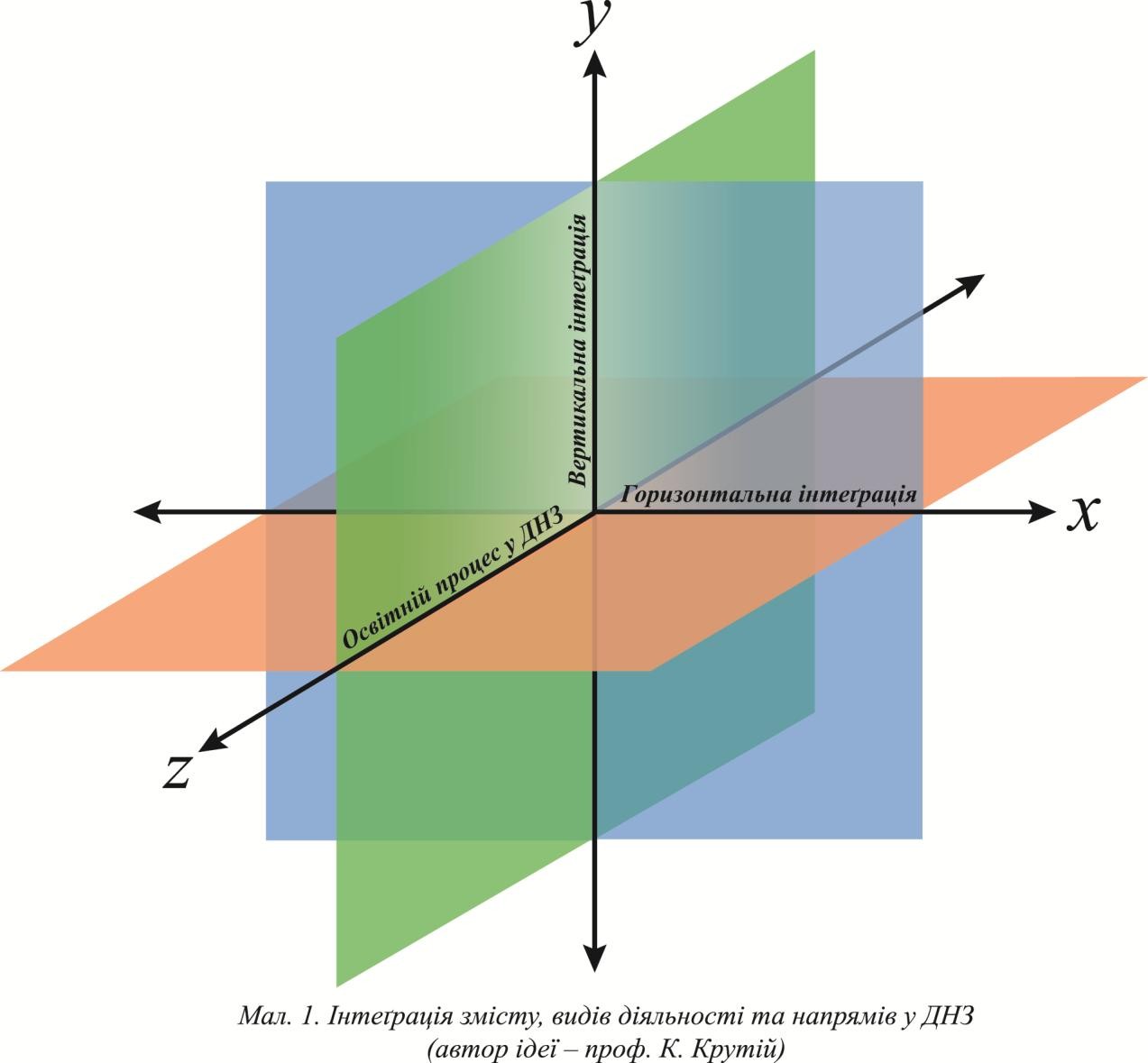 Рисунок 1.1. Інтеграція змісту, видів діяльності та напрямів у ЗДО (за К. Крутій)На думку автора, ця модель ще не є активно використовуваною в практиці роботи, проте найбільш суттєво розкриває можливості інтеґрованого підходу як стрижнюздійсненняідейвзаємозв’язкуівзаємодії.Вісь X – горизонтальна інтеґрація – види дитячої діяльності (ігрова, продуктивна, комунікативна, пізнавальна, дослідницька, перетворювальна, образотворча, музична тощо).Вісь Y – вертикальна інтеґрація - освітні напрями комплексної або STREAM – програми (науки, технології, читання та письмо, інжинірінґ, мистецтво, математика).Вісь Z – освітній процес у ДНЗ: спеціально організоване навчання у формі занять; спільна партнерська діяльність дорослого з дітьми (освітні ситуації, подорожі); вільна самостійна діяльність самих дітей [27, с. 15].Дослідниця підсумовує: «<…>можливості інтеґрації змісту дошкільної освіти, де кожна вісь (X, Y, Z – див. модель) перетинає іншу і має своє місце і результат в освітньому процесі ДНЗ. Вибір горизонтальної чи вертикальної інтеґрації або всього освітнього процесу в ДНЗ – це справа як одного вихователя, так і всього педагогічного колективу. І ще раз наголошу – не може один вихователь охопити весь потенціал можливостей інтеґрації» [27, с. 16].Саме така модель інтеграції співвідноситься із інтеграціяєю мистецтв, яка виступає в триєдиній ролі (принцип, процес, результат), визначає змістовну основу освітнього процесу формування естетичного ставлення дошкільників до навколишнього світу мовленнєвими засобами, про що йдеться в кваліфікаційній роботі.Урахування внутрішніх і зовнішніх чинників, що впливають на інтеграційний процес, сприяє отриманню набагато кращих результатів у розвитку ключових компетенцій, що визначають риси творчої особистості, її здатності до активного освоєння і трансформацій навколишньої дійсності [19].У професійній діяльності педагога мистецтво є умовою формування художньо-естетичної культури дитини, насамперед, її цілісного уявлення прохудожній образ.Прицьомузнанняспособівінтеграції мистецтвдозволяєпедагогу ефективніше використовувати його в освітньому процесі дошкільногозакладу,вхудожньомурозвиткудитиниякособистості,чуттєвоїдопрекрасного.Проблема синтезу мистецтв з різних аспектів розроблялася у дослідженнях О. Зися,М. Кагана, О. Мазаєва та ін. (понятійний аспект); В. Ванслова, В. Міхальова тощо (синтез окремих видів мистецтв);О. Волкової, Ю. Лукіна, Л. Столовича та ін.(історична динаміка); Б. Галєєва,О. Мазаєватощо(узв’язкузхудожньою діяльністю).Учені відмічають, що синтез мистецтв виступає провідною тенденцією сучасності. Комплексність проявляється як у формі організації навчання (заняття,ігри,спостереження),таківзасобахнавчання(літературна,образотворча та конструктивнадіяльністьтощо).Необхідність існування різних видів мистецтва викликана тим, щожодне з них неспроможне лише своїми власними засобами надати достатньо повноїкартину світу.Підтвердження нашої думки знаходимо у Р. Чумічевої,якавідмічає,щотаку картину можутьдатитількивсівидимистецтва,взятіразом,тількивсяхудожнякультуралюдствавцілому[50; с. 15]. Одним із показників розвитку творчої активностіособистості,надумкувчених,єцілісністьсприйняттядітьмитворівмистецтва,підякоюрозуміється інтеграція форми й змісту.Розглянемо більш докладно, як інтегруються різні види мистецької діяльності з мовленнєвою.Зв’язок мовленнєвої й образотворчої діяльності науковці відзначали в вже в ХІХ сторіччі. А саме: порівнювали фази розвитку мовлення і дитячогомалюнка (К. Бюлер,Дж. Селлі); порівнювали ступені узагальнення мовлення таобразотворчоїдіяльності(В. Штерн);розглядалидитячиймалюнокякформу«символічногописьма»(В. Друмонд,К. Джеймсон);вивчалиможливістьвикористаннямалюнкадлястимуляціїрозвиткумовленнядітей(Л. Бачерикова);досліджувалиінтеграціюсловесної,ігрової,тазображувальноїдіяльностіупроцесіформуваннязв’язногомовленняучнівпочатковихкласів(А. Кочеткова);взаємозв’язоксловаізображенняякзасібхудожньогорозвиткудітей5-7років(О. Вепрева)[6; 7; 23].Згідноздослідженнями,важливу роль в творчому процесі дітей дошкільноговікувідіграєвзаємозв’язокобразотворчих видів діяльності й розвитку мовлення (А. Богуш, Н. Гавриш, О. Борисовська, Л. Колунова,Т. Комарова,Ю. Полуяновтощо).Вченимистверджувалося,щопроцесобразотворчоїдіяльностідітейзавждивключаєсловеснурозповідь, а зображення окремихпредметівпов’язаноіззначеннямслова,бомалюнокдитинибезсловесногопоясненнячастовиявляєтьсянезрозумілим оточуючим [8; 36; 37].Саме тому в дошкільній лінгводидактиці вчені А. Богуш та Н. Гавриш виокремили інтегрований варіант вищеозначених діяльностей– художньо-мовленнєву діяльність дітей дошкільного віку – як специфічний вид діяльності,пов’язаний із сприйманням, розумінням і відтворенням змісту художніх творів урізних видах ігор; продуктивно-естетична діяльність (образотворча,конструктивна), що супроводжується образним мовленням та в процесі якоївикористовуються різні жанри художньогослова[8; 25].НадумкуН. Гавриш,образотворчо-мовленнєвадіяльність–цевид художньо-мовленнєвої діяльності, вякій мовленнєві дії підпорядковуються меті й змісту образотворчої діяльностідитини для її збагачення, спрямування, стимулювання й коментаря [14].Те, чого немає в дитячому малюнку, легкой природно заміщується доповнюється, «домальовується» за допомогою мовлення. І навпаки: невміння дібрати необхідніслова в естетичних переживаннях, що переповнюють дитину, спричинює їх замінунайдоступнішим їй шляхом: жестами, звуконаслідуванням, фарбами, глиною,олівцями, рухами тощо. А складена дитиною казка оживає, набуває додатковихможливостей вираження в ілюструванні її змісту[12].У процесі слухання художніх творів у дітей формуються художньо-образніуявлення, розвивається мовлення, розумові здібності. Сформовані художніобрази на основі літературних творів передаються дітьми у їхніх малюнках.Діти намагаються передати казкові та літературні образи, виявити своєставлення до того, що їх здивувало, зацікавило. Отже, заняття з зображувальноїдіяльності сприяють розвитку мовлення дітей, збагачуючи образнимивиразами,епітетами,яківикористовуютьсядляхарактеристики,чиописутогочи іншогоявища або події [7; 37].За Т. Комаровою, заняття з малювання, ліплення, аплікації мають великийвплив на розвиток мовлення дітей.Назаняттяхзрозвиткумовлення та вповсякденному житті дітям читають казки, оповідання, розучують з ними вірші [23].Способи поєднання зображувальної діяльності та мовлення, художньогослова можуть виступати в таких формах, як словесне малювання, якщо педагогчерез сприймання поетичного тексту, пейзажної лірики показує дітям прикладхудожнього опису явищ природи, предметів і об’єктів довкілля.У закладі дошкільної освіти використовують такий метод, як розповіданнядітей за своїми ілюстраціями до казки. На занятті з художнього читаннячи розповідання вихователь читає оповідання (чи розповідає казку), назанятті з малювання діти «створюють ілюстрації», малюють за змістомзнайомого художнього твору, а на занятті з розвитку мовленнярозповідаютьзасерієюдитячихілюстрацій[37; 43]. За словами С. Макаренко, обмеженість у володінні технічними навичками зображувальної діяльності призводить до необхідності коментарів, поясненняпевних нюансів задуму, конкретизації створеного графічного образумовленням, роблячи його більш змістовним і завершеним [31].Чим більше дитина зацікавлена образом, тим яскравіше він виявляється в її мовленні – як у підборізнайомих найбільш точних і влучних слів, так і у власній словотворчості,створенні мовних інновацій для передавання свого особистого, відмінного відінших, розуміння значення й смислу слів. Це приводить до більш швидкогопереходу слів з пасивного словника в активне мовлення.Отже, образотворчо-мовленнєва діяльність− це різновид художньо-мовленнєвої діяльності. Відтак, слід пам’ятати, що на кожному занятті зобразотворчої діяльності вихователь повинен обов’язково визначити, крімобразотворчих, мовленнєві завдання, а саме: збагачення словника,розвиток образного, зв’язного мовлення, використання прислів’їв,приказок,загадок,віршів [10; 12; 45].Про ефективність використання творів живопису художників як засобу розвитку зв’язного мовлення дітей старшого дошкільного віку зазначали чимало дослідників.Твори образотворчого мистецтва поглиблюють та поширюють розуміннядітьми значень та різноманітних смислових відтінків слів [15; 41]. Дослідженням З. Істоміної, Е. Короткової, Н. Орланової доведено, що ефективним засобомрозвитку мовлення дітей дошкільного віку є твори живопису. Вонивикликають у дітей бажання поговорити про зображену ситуацію, природу,персонаж, це наштовхує їх на розповідь, активізує досвід, у дітейз’являєтьсяпотребависловитись,розповістипросвоїспостереження тавраження [41].К. Ушинський надавав великого значення творам живопису в розвиткузв’язного мовлення дітей дошкільного віку. Принцип наочності він реалізувавшляхом використання картин. Користь творів живопису, на його думку,полягаєвтому, що дитина вчиться пов'язувати слово з зображенням. Картинаодночасно розвиває мислення, спостережливість, естетичні почуття, уяву, ірозвиток мовлення [49]. В роботах К. Ушинського та З. Ворошніна підкреслюється важлива роль творів живопису в навчанні дітей розповідання.Є. Тихеєва вважала, щокартина стимулює дітей до складання розповіді, мовчазне розглядання творівживопису, на її думку, неможливе. Розглядаючи репродукцію картини, дитина весь час говорить. Свої враження дитина охочепередаєвмові. Є. Тихеєварадитьчастіше розмовляти з дітьми за змістом картин, це навчить їхсамостійногорозповідання[46].Є. Фльоринарекомендуєвикористовуватикартинидляскладаннятворчихрозповідейірозповідейізвласногодосвіду. Творчі розповіді за картиною можливі лише тоді, коли діти вже вміють добре бачитиірозумітикартинутавідтворюватизмістзображеногоузв’язнійрозповіді.Використовуючитвори живопису в роботі з дошкільниками, педагог повинен зважати на віковіособливості дітей і складність художніх образів цього мистецтва для сприймання [15; 41].Одним із головних засобів розвитку виразності дитячого мовлення є твори художньої літератури та усної народної творчості, в тому числі і малі фольклорні форми (прислів’я, приказки, загадки, потішки, лічилки, фразеологізми)[10; 45]. Фольклорні жанри використовуються як важливий засіб виховання мовленнєвої культури дітей. Художня література – невичерпне джерело мудрості, знань, духовності, краси художнього слова для розвитку дитини дошкільного віку.Різні методичні прийоми, які застосовують у навчанні переказування художніх творів, удосконалюють виразність мовлення, вимову, поповнюють лексичний запас дитини: називання слів, складання словосполучень, речень, діалогів. Відповіді на запитання, переказ художніх текстів сприяють усвідомленню зв’язків між словами в реченні, між реченнями в тексті; повторення речень формує синтаксичний компонент мовленнєвої компетенції дитини. Художня література та дитяча книжка є потужними засобами формування фонематичного слуху та правильної звуковимови, збагачення словника дитини, розвитку зв’язного мовлення [9; 10; 12; 45].Серед дитячих літературних жанрів (казки, оповідання, вірші, малі фольклорні жанри, небилиці, жарти тощо), які сприяють розвитку мовлення,особливе місце займає казка. За В. Сухомлинським вона є засобом розвиткутворчого мовлення,активною естетичною творчістю, що захоплює всі сферидуховного життя дитини – її розум, почуття, уяву, волю. Без казки – живої,яскравої, що оволоділа свідомістю і почуттями дитини, неможливо уявитидитячого мислення і мовлення [44].Казка сприяє закріпленню правильноїзвуковимови, збагаченню словника, розвитку зв’язного мовлення.За роки своєї педагогічної діяльності В. Сухомлинський переконався, щов ранньому шкільному віці створення казок є одним із засобів розвиткупізнавального інтересу [44].Значне місце художньоїлітератури у вихованні дітей досліджувала Н. Карпинська. Автор розкриває специфікусприймання й розуміння дошкільниками художніхтворів; специфіку роботи з казкою, виховання у дітей оцінного ставлення до казкових героїв; усвідомленнядітьми моралі казки. Так,досліджуючи особливості сприймання дітьми змісту художніх творів, Н. Карпинська підкреслює важливість повторного читання художніх текстів.Вона підкреслювала нестійкість дитячих емоцій і необхідність їх підтримувати та поглиблювати: «Треба вести дітей від емоційного сприймання казки доосмислення її ідейного змісту» [8, с. 19].С. Чемортан дійшла висновку, що дітей дошкільного віку потрібно цілеспрямовано вчити аналізувати художні твори, збагачувати образне мовлення дітей, давати їм зразки оцінки поведінки героїв літературних творів і своїх товаришів[8].Щоб прищепити учням любов до книжки, треба навчити їх сприймати твори художньої літератури ще в дошкільному віці.Відтак, одне з найважливіших завданьз виховання дітей дошкільного віку і підготовки їх до навчання в школі – забезпечити належний розвиток знань з літератури відповідно до можливостей дітей цього віку.Одним із продуктивних методів з розвитку мовлення дітей є театралізована діяльність.Театралізована діяльність – це одна із провідних ліній у вихованні всебічно розвиненої особистості та один із ефективних засобів розвитку мовленнєвих і художньо-творчих здібностей дошкільника [3; 30].Театрально-ігрова діяльність дає можливість розвивати здібності кожної дитини, формувати творчу уяву, комунікативні навички. Вплив театралізованої діяльності на психічний розвиток дитини ґрунтується на засвоєнні досвіду народу[3].Театралізована діяльність є перспективним напрямом, одним із ефективних засобів розвитку мовленнєвих здібностей дітей:- по-перше, діти отримують зразки правильного, красивого, емоційно забарвленого зв’язного мовлення, насиченого влучними образними виразами, фразеологізмами, вживаютьрізні типи зв’язних висловлювань для вирішення конкретних ігрових комунікативних ситуацій (міркування, пояснення, відтворення діалогів);- по-друге,мовлення стає зрозумілішим, виразним, граматично оформленим.У процесі підготовки та показу вистави в дітей розвивається зв’язне мовлення, яке має емоційно забарвлений характер та передбачає широке вживання вербальних та невербальних засобів виразності (адже під час відтворення художньо-мовленнєвих сюжетів діти засвоюють норми мовлення у її найвищому прояві).У сучасних наукових дослідженнях багатьох вчених (Г Костюшко, О. Копєйкіної, О. Низковської) визначено,що театралізована діяльністьмає величезніможливості для збагачення та розкриття творчого потенціалу дітей дошкільного віку,розвитку діалогічного та монологічногомовлення[30].У змістовому наповненні освітньої лінії «Дитина у світі культури» Базового компонента дошкільної освіти відмічено те, що успішною дитяча театральна діяльність є тоді, коли дитина творчо застосовує художньо-мовленнєвий, музично-пластично-пісенний досвід у театралізованій грі, сценках, самостійно вигаданій казці, творах інших літературних жанрів [5].Беручиучасть у театралізованих іграх, діти ознайомлюються з оточенням та його складовими через образи, фарби, звуки. Завдяки цій діяльності в дошкільників більш інтенсивно розвиваються пізнавальні інтереси, удосконалюються психічні процеси (пам’ять, уява, мислення), активізується мовлення, формується культура міжособистісного спілкування, розширюється світогляд [3; 30].Насьогодні активних пошуків ефективності методів та прийомів взаємодії вихователята дітей особливої уваги заслуговує використання засобів музичного мистецтва для розвитку мовлення та профілактики мовленнєвихпорушень.Взаємозалежність музичної та мовленнєвої діяльності сприяє мовленнєвому розвитку дітей, адже мова та музика базуються на звуковихсигналах, які є основою комунікації[29; 51].Музичне виховання завждибуло складовою частиною освітнього процесу. Музика стимулює до формування естетичного внутрішнього світу трансформує уяву, поліпшує комунікацію, розвиває та навчає водночас. Прослуховування музики, музико-ритмічні рухи, музичні ігри, дидактично-музичні ігри, спів, гра на музичних інструментах нині широко застосовується в мовленнєвій практиці.Л. Ліхіцька та О. Андрійців зауважують, що навички монологічного і діалогічного мовлення формуються в процесі бесіди, обговорення музичного твору, коли вихованцям запропонованоподілитися враженнями від почутого твору, дати оцінку образів, вказати на власне сприйняття та ставлення до такого образу [29].Розвиток у вихованців естетичного сприйняття музики, емоційно-естетичного ставлення до навколишнього світу, співставлення та образності, проведення паралелей, вирізнення головного і другорядного дозволяє активізувати творчі здібності кожного вихованця, створити передумови безбар’єрного спілкування та якісної взаємодії. Реалізація завдань логоритміки дозволяє забезпечити дотримання принципів побудовирозвивального середовища: упереджувальності, розвивальної освіти, поліфукціональності, активності і свідомості, доступності та поступовості, наочності та індивідуалізації [16].Успішність освітнього простору залежить від ступеня реалізацій програм, якіпокращують види дитячої діяльності, педагогічні впливи, які гармонізуютьрозвитокдітей.Тому музичне виховання потребує подальшого розглядутадослідження,оскількимузикаєодним із сильних засобів впливу, і має високий потенціал у розвитку психічнихфункційтаінтелектуальних здібностей дітей дошкільного віку. Наукарухається уперед, тому дошкільнаосвіта потребує нових підходів до ролі музики в житті дитини та розробкуметодикїїінтегрування в освітній процес [29; 51].Словесна творчість – це організоване за законами логіки, граматики й композиції мовлення, що має тему, виконує комунікативні функції, наділена відносною самостійністю і завершеністю, може бути розчленованим на більш чи менш значущі структурні компоненти. Хоча інтерес до словесної творчості у дітей виникає досить рано, але скласти повноцінну художню розповідь дитина старшого дошкільного віку не спроможна. Тому науковці наголошують на важливості самого творчого процесу як невід’ємної складової формування особистості дитини [14; 28; 43; 48]. Компетентність дитини у мовленнєво-творчій діяльності визначається її вмінням виявити творчу уяву, естетичну чутливість, емоційно-ціннісне ставлення до навколишнього світу [14].Творча мовленнєва діяльність виникає в дошкільному віці у процесі спілкування дитини з ровесниками та дорослими, активного пізнання нею довкілля. Відбувається вона на рівні зв’язного висловлювання і є наступним після словотворчості етапом, на якому дитина здобуває знання промовуімовлення,творчоопановуємову [12; с. 12].Формування й розвиток творчої особистості залежить від багатьох умов, однією з яких є рівень сформованості творчої активності. З огляду на це сприяти розвитку творчої активності особистості можливо й потрібно якнайраніше, зокрема з дошкільного віку [32; 43].Потреба у творчості з’являється рано й спостерігається в таких видах діяльності: творчі ігри, музична, образотворча й словесна творчість, однак творчу активність можна розвивати лише в разі організації педагогічного процесу, який зацікавлюватиме дитину, буде демократичним і передбачатиме найперше пропонування дітям таких форм діяльності, завдяки яким можливий розвиток самостійності й дитячої ініціативи [31; 43; 48].За твердженням багатьохнауковців, здібності дітей до словесної творчості під впливом художнього слова мають благодійний вплив на розвиток внутрішньої активності особистості дитини. Ця діяльність збагачує й розвиває думку, робить її більш логічною й образною, а мовлення – більш точним і живим; вимагає від дитини більшої активності й волі в подоланні труднощів, у розв’язанні поставлених завдань, дає більший розмах уяві, розвиває спостережливість, пам’ять, сприяє гармонійному розвитку дитячої індивідуальності [14; 25;43].Розвиток творчої особистості знаходиться й у фокусі ТРВЗ, педагогікиспівтворчості, в якій дорослий – своєрідний поводир, що в той час іде позаду. Тутнемає вчителів та учнів, є одна спільнасправа – навчитися логікимислення. Діти – мудреці й філософи від народження. І цю творчу зарядженість дитини нам, дорослим необхідно розвинути, не розгубити, не розплескати, заохотити. Головне – зрозуміти, що дитина, яка думає,шукає, вирішує свої проблеми– це нормально! А творчий розвиток навчить будь-яку людину прогнозувати наслідкикожногокроку [11; 34; 47].С. Лелюх,Т. Сидорчук, Н. Хоменко розробили методику, яка побудована на принципах теорії розв’язання винахідницьких завдань (ТРВЗ). Вона спрямована на формування в дітей уміння сприймати зображення через уявні можливі відчуття від зіткнення з різними об’єктами та на навчання передавати свої враження у зв’язному висловлюванні [28].І. Дичківська про це пише: «Навідміну від методик, які становлять сукупність окремих прийомів, ТРВЗ єцілісною, самодостатньою технологією, і суть цієї технології полягає уформуванні системного, діалектичного мислення, розвитку творчої уяви,винахідницької кмітливості» [17, с. 134].Організація освітнього процесу за «старими» методами не дає бажаних результатів. Останні дослідження науковців відкривають для педагогів переваги евристичних методів: інструментальні прийоми ТРВЗ, ейдетики, використання інтелектуальної карти, коректурних таблиць, інтегрованих занять тощо [47; 48].Отже, теоретичний аналіз проблеми розвитку мовлення дітей старшого дошкільного віку у вітчизняній та зарубіжній літературі довів важливість у цьому процесі інтеграції мистецтв як провідної тенденції сучасності та дозволив зробити проміжні висновки: комплексність інтегрованості проявляється як у формі організації навчання (інтегровані заняття, ігри, спостереження), так і в засобах навчання (літературна, образотворча, образотворчо-мовленнєва, мовленнєво-творча, театралізована та конструктивна діяльність тощо);необхідність інтеграції різних видів мистецтва викликана тим, що жодне з них неспроможне лише своїми власними засобами надати достатньо повну мовну картину світу дитини; сприяти отриманню набагато кращих результатів у розвитку ключових компетенцій, що визначають риси творчої особистості, її здатності до активного освоєння і трансформацій навколишньої дійсності в слові;чим більше дитина інтегрує, тим яскравішим є мовленнєвий продукт цього процесу: створення мовних та мовленнєвих інновацій для передавання свого особистого, відмінного від інших, розуміння себе та світу;розвиток мовлення творчої особистості вихованців у процесі інтеграції мистецтв буде ефективнішим у контексті ТРВЗ-технології, яка спрямована на формування в дітей уміння сприймати зображення через уявні можливі відчуття від зіткнення з різними об’єктами та на навчання передавати свої враження у зв’язному висловлюванні. 1.2. Педагогічні умови розвитку мовлення дітей старшого дошкільного віку в процесі інтеграції мистецтвЗміни, що відбуваються в економічного та соціокультурного життя країни, адекватно відображаються в педагогічної теорії та практиці. Нова функція освіти покликана формувати творчу особистість та водночас «людину культури» (В. Біблер).Пріоритет творчості та культури вносить нові смисли у процес формування особистості дитини дошкільного віку. Перед закладами дошкільної освіти стоїть завдання виховання творчої активності дітей, від рівня якої залежить їх життєдіяльність та гармонійність розвитку, в тому числі і мовленнєво-естетичного. На сьогодні неможливість формування «людини культури» безстворення адаптивного мовленнєвого середовища, в якому інтеграція мистецтв виступає одниміз вагомих його засобів, не викликає сумніву. Мовленнязасвоюється в контексті діяльності та спілкування, що їїсупроводжує.Діяльність є своєрідною мовою, за допомогою якоїдіти передаютьсвоїдумки,своєсприйняттяйрозуміннязмістунавколишньогопредметногосвіту [12; 37].Засвоєння дитиною мови є творчим процесом, який відбувається постійно в дитячій діяльності, коли дитина вносить своє, суб’єктивне в ігрові дії, зображувальну діяльність, музику, конструювання тощо.Розвитокздатності до творчої мовленнєвої діяльності дітей неможливий беззбагачення їх художніми враженнями, яких діти набувають у процесі сприймання творів мистецтва.Можливість сприймати твори мистецтва таким чином, щоб збагачувати свій досвід та з їх допомогою розуміти життя і визначати своє ставлення до різнихявищ, не дається дитині в готовому вигляді, воно виховується з раннього віку та потребує відповідних педагогічних умов [7; 8; 9; 14].Педагогічні умови, як сукупність заходів, спрямованих на підвищення ефективності педагогічної діяльності (Л. Божович), визначають освітню стратегію й тактикурозвитку мовлення дітей старшого дошкільного віку в процесі інтеграції мистецтв.Інтеґроване навчання дітей дошкільного віку – це процес, побудований на посиленні взаємозв’язків усіх його компонентів (змісту освітніх напрямів, що відображає в тій чи іншій мірі цілісну картину Всесвіту в його природних взаємозв’язках і взаємозалежностях), і спрямований на розвиток і виховання особистості дитини за допомогою формування знань, умінь і навичок [27, с. 5].Створення атмосфери емоційного благополуччя; наповнення життя дитини цікавимзмістом; творчий підхід педагога до відбору змісту освіти;варіативність (у виборі тем занять, організації діяльності, форм,засобів, методів роботи з дітьми, дидактичних матеріалів тощо);особистісно-орієнтований підхід у навчанні дітей; здійсненнярегіонального підходу до відбору змісту образотворчої, музичної,ігрової та іншої мистецької діяльності; синтез занять змалювання, ліплення, аплікації із заняттями щодо ознайомлення дітей ізприродою; використання музичних та літературних творів на заняттях ізобразотворчої діяльності; знайомство з витворами мистецтва тощо є підґрунтямдля створенняінтегрованихпрограмхудожньо-естетичногорозвиткудітейдошкільного віку [13; 19; 22; 53].Основною дидактичною одиницею будь-якої інтегрованої програми єінтегроване заняття, якедопомагає дитині вільно увійти в світ прекрасного, зробити процес навчання й виховання прогнозованим – і томубільш ефективним.Інтегровані заняття – це форма навчально-виховної роботи, яка об’єднує блоки знань із різних галузей навколо однієї теми з метою інформаційного та емоційного збагачення сприймання, мислення, почуттів дітей, що дає змогу пізнавати їм певне явище з різних сторін, досягати цілісності знань дітей. Результатом системного впровадження таких занять у ЗДО є формування системного мислення дошкільників, збудження уяви, позитивно-емоційного ставлення до процесу пізнання [13; 19].Метою інтегрованих занять є активізація пізнавальної активності дітей дошкільного віку; створення оптимальних умов для розвитку мовленнєвих операцій кожної дитини; формування у дитини цілісної картини світу; досягнення якісної дошкільної освіти. Інтегровані заняття складніші за структурою, а тому потребують більш ретельної підготовки до них вихователя, аніж до предметного заняття [13; 42].Утім досвід свідчить, що успішне проведення інтегрованих занять неможливе без певних умов, таких як:знання педагогом теорії інтеграції змісту дошкільної освіти;опанування структури проведення різних видів занять, зокрема йінтегрованих;глибокі знання педагога з теми, що постане на інтегрованому занятті як центральна;ретельна підготовка педагога до проведення заняття, розроблення плану­конспекту на основі карти розумових дій тощо.Якщо будь-яка із цих умов відсутня або не забезпечена у повній мірі, то заняття не дає очікуваного результату й у дітей не утворюється цілісне уявлення щодо визначеної теми.Педагоги часто плутають інтегровані заняття з комбінованими та (або) комплексними, а тому: не розуміють, у чому різниця в особливостях їх проведення; не бачать можливостей одночасного розв’язання програмових завдань за допомогою різних видів діяльності.Рекомендації для успішного проведення інтегрованих занять:систематичне проведення інтегрованих занять один раз на тиждень;захопленість педагога і усвідомлення ним важливості проблеми;виношування задуму, у процесі якого йде подальша розробка змісту;підбір технічного оснащення;систематичне проведення аналізу інтегрованого заняття з метою відстеження результату для планування роботи в спільній діяльності з дітьми і в роботі з батьками в межах запропонованої теми [13; 42].Якщо проаналізувати планування освітньої діяльності в практиці роботи ЗДО, бо частіше за все можна віднайти таке відображення напрямів інтеграції освітнього процесу:інтеграція за лінією взаємодії різних учасників освітнього процесу (педагоги, психологи, батьки) в організації видів дитячої діяльності;інтеграція змісту занять із дітьми;інтеграція на рівні цілей і завдань, форм і методів розвитку, навчання і виховання [13; 27; 42; 53].Інтеґровані заняття впливають на креативний розвитокдитини, дозволяють їй вдосконалювати свої розумові та творчі здібності, а такожформувати творче уявлення, навчають мистецтву бачити, слухати, почувати йвідчувати. Вони дають можливість розвинути комунікабельністьдитини,їїсоціальніта естетичні якості, навчають прийомаммислення,самовдосконалення,налаштовують на прагнення пізнавати, експериментувати, відкривати.Інтегрований підхід в освіті сприяє підвищенню рівня соціально-пізнавального досвіду дітей, стрімкому розвитку когнітивних процесів; формуванню активної позиції стосовно подій і явищ дійсності; становленню особистості в суспільних відносинах, і загалом забезпечує зрілість дошкільника. Інтегроване навчання є новою моделлю навчання, спрямованою на потенційний розвиток дошкільника, особистісно орієнтоване навчання і виховання дітей, з урахуванням їхніх нахилів і здібностей [13; 27; 42].Отже, педагогічними умовами розвитку мовлення дітей старшого дошкільного віку в процесі інтеграції мистецтв є:створення інтегрованих програм та занять, обумовленихне тільки модернізацією дошкільної освіти та психофізіологічними особливостями здобувачів дошкільної освіти, а йїх інтеґрувальними чинниками, компонентами освітнього процесу, які слугують підґрунтям для об’єднання різнобічного змісту в єдине ціле і посилюють його розвивальну спрямованість;тільки вдало здійснена інтеґрація, коли межі злиття напрямів не помітні, гармонійно наскрізно перехрещуються, слугуватиме формування у дитини цілісної картини світу через слово;ефективність впровадження інтегрованого навчання дітей у закладах дошкільної освіти залежить від адекватної системи моніторингу стану сформованості мовлення здобувачів дошкільної освіти та готовності педагогів до інтегрованого навчання в умовах інноваційної діяльності.РОЗДІЛ 2ЕКСПЕРИМЕНТАЛЬНА ПЕРЕВІРКА РОЗВИТКУ МОВЛЕННЯДІТЕЙ СТАРШОГО ДОШКІЛЬНОГО ВІКУ В ПРОЦЕСІІНТЕГРАЦІЇМИСТЕЦТВ2.1. Моніторингстану сформованості мовлення дітей 6-го року життяНа підставі проаналізованого теоретичного матеріалу та вивченого стану дослідження проблеми в освітній практиці експериментальну перевірку продуктивності формування мовленнєвої компетенції дітей старшого дошкільного віку в процесі інтеграції мистецтв було розпочато в січні 2022 року.Дослідження розвитку мовлення дітей старшого дошкільного віку проводилося на базі ЦРД «Веселка» Запорізької міської ради.Програма корекційної роботи дослідження складалася із трьох основних етапів. Перший етап, констатувальний – вивчення стану розвитку мовлення дітей старшого дошкільного віку (первинна діагностика). Другий етап, формувальний – процес підготовки, організації та реалізації експериментального навчання – розвитку мовлення дітей старшого дошкільного віку в процесі інтеграції мистецтв засобами ТРВЗ.Третій етап, контрольний – визначення ефективності впливу процесу інтеграції мистецтв на розвиток мовлення дітей старшого дошкільного віку (вторинна діагностика).Основні завдання першого етапу дослідження:здійснити добір діагностичного інструментарію для вивчення стану розвитку мовлення дітей старшого дошкільного віку та підготувати бланки й наочний матеріал для виконання діагностичних завдань;провести обстеження стану розвитку мовлення дітей старшого дошкільного віку;підвести попередні підсумки результатів діагностики;- провести кількісний та якісний аналізрозвитку мовлення дітей старшого дошкільного віку.У дослідженні брали участь 24 дитини шостого року життя, які відвідують старшу групу № 5 Центру розвитку дитини «Веселка» Запорізької міської ради.В експериментальній частині нашої роботи ми використали серію завдань для дослідження зв’язного мовлення взятих із «Діагностика мовленнєвого розвитку дітей дошкільного віку», автор – Катерина Крутій [26].Дослідження зв’язного мовлення складалося з двох завдань. Завдання № 1 Мета: скласти розповідь за допомогою серіїсюжетних картинок Матеріал: серія сюжетних картинок (Додаток А 1).Інструкція: розклади картинки за порядком і склади розповідь. Оцінка виконаних завдань. Таблиця 2.1Критерії смислової адекватності та самостійності виконання Таблиця 2.2Критерії можливості побудови текстуТаблиця 2.3Критерії граматичного оформленняТаблиця 2.4Критерії лексичного оформленняПродовження таблиці 2.4Сумарний бал складається з оцінок за чотирма 	критеріями. Максимальна оцінка – 20 балів. Завдання №2 Мета: переказ прослуханого тексту. Матеріал :оповідання «Сиві волосинки» (Додаток Б. 1). Інструкція: Педагог зачитує дитині оповідання. Дитині необхідно уважно його послухати, запам’ятати, переказати. Після закінчення переказу дитині пропонуються запитання, що дозволяють судити про те, наскільки дитина зрозуміла зміст ситуації. Таблиця 2.5Критерії смислової адекватності і самостійності виконанняТаблиця 2.6Критерії можливості побудови текстуТаблиця 2.7Критерії граматичного оформленняТаблиця 2.8Критерії лексичного оформленняПродовження таблиці 2.8Сумарний бал складається з оцінок за всіма чотирма критеріями. Максимальна оцінка – 20 балів. Максимальна оцінка за тест серії обстеження стану зв’язного мовлення утворюється шляхом складання всіх балів і дорівнює - 40 балам. Для отримання загальної оцінки за всю серію бали за розповідь і переказ складалися та подавалися у відсотках. Результати обстеження мовленнєвого розвитку дітей:Високий рівень – від 35 до 40 балів, від 90% до 100% Достатній рівень – від 28 до 34 балів, від 70% до 90% Середній рівень – від 20 до 27 балів, від 40 до 70%Низький рівень –менше 20 балів, менше 40% Отже, можна констатувати, що дана методика може дозволити провести первинну діагностику дітей з вивчення розвитку мовлення. На етапі первинного обстеження нами було проведене вивчення зв’язного мовлення дітей старшого дошкільного віку. За результатами виконання двох завдань нами було підбито підсумки кількісно - якісного аналізу отриманих показників.За результатами обстеження :високий рівень – 17 % (4 дитини), достатній рівень – 38 % (9 дітей), середній рівень – 33 % (8 дітей),низький рівень – 12 % (3 дітей). З результатами діагностики можна ознайомитись в таблиці(Додаток В).Таким чином, при складанні розповіді за серією сюжетних картинок убагатьох дітей спостерігалося незначне спотворення ситуації, неправильне відтворення причинно-наслідкових зв’язків, стереотипність оформлення висловлювання. Часто діти обмежувалися перерахуванням дій , зображених на картинках, в деяких випадках діти неправильно розкладали картинки. При переказі тексту спостерігалося відтворення смислових ланок з незначними скороченнями. Практично у всіх випадках розповіді дітей пронизані паузами, пошуком необхідних слів.Отже, кількісні показники та якісні характеристики стану зв’язногомовлення дітей старшого дошкільного віку свідчать про необхідністьвикористання додаткових інноваційних методів або засобів стимуляції для покращення дослідженої характеристики усного мовлення.Таким чином, ми зазначаємо, що у дітей є певні труднощі з розвитку мовлення, тому необхідно застосувати систему роботи з ТРВЗ на заняттях та в повсякденному житті.2.2. Система роботи з ТРВЗ-технологією в процесі інтеграції мистецтвДосягнення творчого рівня розвитку особистості можна вважати найвищим результатом будь-якої педагогічної технології. Але існують технології, в яких розвиток творчих здібностей є головною метою. Серед них чільне місце посідає ТРВЗ – теорія розв’язання винахідницьких завдань, яка ефективно сприяє розвиткові технічної творчості загалом і творчої особистості зокрема. Створена вона в 1946 р. російським ученим-дослідником, письменником-фантастом Генріхом Альтшуллером (1926−1998).Технологію Альтшуллера протягом тривалого часу з успіхом використовували у роботі з дітьми на станціях юних техніків, де і з’явилася її друга частина – творча педагогіка, а згодом і новийрозділ ТРВЗ – теорія розв’язання винахідницьких завдань. У 70−80-тіроки XX ст. ТРВЗ широко впроваджували в школах і училищах, а з 1987 р. – і в дитячих садках [2].Технологія зорієнтована на розвиток системного мислення дитини, її творчих здібностей. Основне її завдання – навчити дитину вирішувати проблеми різного рівня складності із використанням винахідницьких завдань.Автор обґрунтовує і класифікує творчі завдання за рівнями складності. Основна ідея технології розв’язання винахідницьких завдань (ТРВЗ) полягає в тому, щоб переводити завдання з нижчого рівня складності на вищий. Для її успішної реалізації треба навчити дитину виявляти проблеми, з’ясовувати, чому легкі завдання вирішуються просто, а важкі – складно [2].Це є запорукою того, що вихованці поступово привчаються «звужувати пошукове поле»: вони вміють перетворювати складні завдання на прості, бачити і розв’язувати суперечності, що виникають.Технологія розв’язання винахідницьких завдань, яка спрямована на виховання й розвиток креативного мислення людини, зацікавила сучасних педагогів і психологів. Узагальнивши основні ідеї психології творчості, ці вчені адаптували її для роботи з дітьми в школах та закладах дошкільної освіти [1; 11; 28; 47; 52].З’явилися спеціальні дослідження (В. Бухвалов, Б. Злотін, С. Ладошкіна, А. Нестеренко, Т. Сидорчук, М. Шустерман та ін.), у яких віддзеркалено систему роботи з впровадження ТРВЗ в освітньо-виховний процес навчальних закладів різного типу. Окрім того, основні положення ТРВЗ у роботі з дітьми дошкільного віку сформульовано в дослідженнях А. Страунінга та О. Нікашина [34; 52].Методи, які застосовують у технології ТРВЗ, розвивають низку пізнавальних та творчих здібностей, з-поміж яких: уміння встановлювати причинно-наслідкові зв’язки, робити висновки, інтегрувати й синтезувати інформацію, аналізувати ситуації, передбачати наслідки, вибудовувати гіпотези, застосовувати нові ідеї й методи розв’язання завдань на практиці; здатність висловлювати оригінальні ідеї винаходити нове. Також розвивається  творча уява, здатність допускати наявність кількох правильних відповідей на одне запитання й продукувати оригінальн і творчі ідеї, розуміння неоднозначності ідей, розвинена інтуїція та інші [11; 47; 48; 52].Основні принципи педтехнології ТРВЗ.Принцип волі виборуВ умовах дитячого закладу є велика можливість надавати дітям право вибору у віх видах діяльності. Тобто, завжди є вибір за задумом, за тематикою вибір ролі, іграшок, атрибутів тощо.Принцип відкритостіВикористовуючи інструментарій ТРВЗ,вихователь отримує величезне поле діяльності для розвитку керованої уяви, пізнавальних здібностей, адже кожне заняття з дітьми - це пошук, знахідки, відкриття, вирішення проблем.Принцип діяльностіОрганізація засвоєння дітьмизнань, умінь і навичок проходить у формі діяльності, яка є вмотивованою.Принцип зворотного зв’язкуВажливо регулярно контролювати процес навчання і виховання за допомогою системи прийомів зворотнього зв’язку, при цьому слідкувати за настроєм дітей, ступенем їх зацікавленості, рівнем розуміння матеріалу.Принцип ідеальностіІдеальність– одне з ключових понять ТРВЗ. Тобто, будь-яка дія характеризується не тільки отриманою від неї користю, а й витратами сил, нервів, часу, засобів.Ідеальність її тим вище, чим більша користь і менша витрата [52].Розглянемо методи і прийоми технології ТРВЗ, які використовуються в ЗДО.Метод «маленьких чоловічків»Суть методу полягає в тому, щоб уявити об’єкт у вигляді безлічі маленьких чоловічків. Вони бувають в твердому, рідкому та газоподібному станах. Така модель дає розуміння про склад навколишніх предметів у доступній формі. Метод проб і помилокЙого суть заключається у виборі варіантів для вирішення проблеми та знаходженні найбільш оптимального шляху вирішення.Метод фокальних об’єктівЯвляє собою модифікований прийом винесення (внесення). Вибирається об’єкт, називається фокальним, а потім на цей об’єкт проєктуємо якості інших об’єктів чи явищ, що підбираються в довільному порядку. При цьому виникають незвичні поєднання, які потім розвиваються шляхом вільних асоціацій.Метод мозкового штурмуВирішення завдання проходить у два етапи. На першому генеруються різні ідеї, заборонена критика, заохочуються різні фантастичні думки. А на другому етапі експерти критично оцінюють результати штурму, намагаючись відібрати раціональні ідеї.Прийоми фантазування:- «Зроби навпаки»;- «Збільшення - зменшення»;- «Змінити незмінне»;- «Об’єднання»;- «Пришвидшення – сповільнення»;- «Узагальнення»;Вправи на розвиток творчої уяви- «Придумай неіснуючу тварину»;- «Салат з казок»;- «Придумай нову казку»;Заняття з ТРВЗ слід організовувати таким чином, щоб вони органічно вписувалися в повсякденне життя дітей, не мали схожості з іншими заняттями. Найбільш ефективною формою впровадження технології ТРВЗ є інтегрованимзаняттям, якезабезпечує активність дітей і свободу вибору.Для занять використовується спеціальна іграшка, (вона може бути незвичною, наприклад, білий їжачок), яка допомагає вихователю. Іграшка активно спілкується з дітьми, запитує, уточнює, помиляється, а діти із задоволенням допомагають іграшці, розповідають їй, як потрібно вирішити якусь проблему. Вихователь повинен бути готовим використовувати прийоми ТРВЗ і в повсякденному житті, вчити дітей самостійно знаходити та вирішувати протиріччя, аналізувати ситуації, вміти знаходити різні варіанти вирішення завдань. Під час виконання творчих завдань немає поняття «правильності», заздалегідь відомих відповідей, рішень.У результаті навчання у дітей виникає позитивне відношення до занять, зростають пізнавальна активність та інтерес; дитячі відповіді стають більш нестандартними та розкутими; у дітей розширюється кругозір, з’являється прагнення до нового, до фантазування; мовлення дітей стає образним, логічним, збагаченим, змістовним. Тобто, творче мислення дає поштовх для розвитку творчого мовлення. А мовленнєва творчість – це найвищий щабель розвитку мовлення дітей [25; 32; 43].Отже, мовленнєва діяльність є багатоаспектною за своєю природою: з одного боку, мовлення впливає на дитячу творчість, а з другого – творчість, у свою чергу, здійснює вплив на розвиток дитячого мовлення, збагачення словника. Творча діяльність задає розвивальний контекст збагаченню мовлення дошкільника. Експериментальне навчання проводилось на базі ЦРД «Веселка» Запорізької міської ради і тривало протягом 8 тижнів (січень – лютий 2022 року). У навчанні взяли участь діти старшої групи № 5 у кількості 24 дитини. Заняття проводились один раз на тиждень, тривалість– 25-30 хвилин.Обсяг навчального матеріалу відповідає віковим, фізіологічним нормативам, що дозволяє уникнути перевтоми і не виходить за межі гранично допустимого навчального навантаження на дитину, згідно наказу МОН № 446 від 20.04.15 року «Про затвердження гранично допустимого навчального навантаження на дитину у дошкільних навчальних закладах різних типів та форми власності» [38].Структура заняття була традиційною і складалася з 4 частин: комунікативна, пізнавальна, перетворювальна і оцінно-контрольна. У 1-й частині діти налаштовувалися на заняття, повідомлялася тема та встановлювався контакт. В 2-й частині вихователь знайомив з новим матеріалом та задавав проблемні запитання. В 3-й частині діти працювали згідно отриманих завдань, ділилися з дітьми своїми думками, ідеями та розповідали своє бачення проблеми. У 4-й частині діти разом з вихователем підводили підсумки, отримували поштовх до наступного заняття.Календарно-тематичне планування занять експериментального навчання запропоноване нами нижче.Тиждень / Тема заняття1. Метод проб і помилок2. Метод фокальних об’єктів3. Прийом фантазування «Збільшення - зменшення»4. Розвиток асоціацій5. Прийом фантазування «Живі предмети»6. Прийом фантазування «Навпаки»7. Складання казок за прийомом «Придумай нову казку »8. Метод «маленьких чоловічків»Нижче до вашої уваги пропонуємо приклади конспектів занять, ігор та вправ.Конспект інтегрованого заняття з розвитку мовлення з елементами ТРВЗТема: Створимо нову казку.Мета: Учити дітей придумувати нові казки з будь - якими казковими героями; активізувати словник дітей; розвивати діалогічне та монологічне мовлення, фантазію, уяву, пам’ять, мислення; виховувати уміння вислухати один одного, бажання творити та бути членом команди.Хід заняття1.Діти, а який настрій у вас сьогодні? Покажіть мені його мімікою. Коли вам буває добре? Пошліть один одному промінці добра.А тепер назвіть свого сусіда лагідно.Чи змінився у вас настрій, коли до вас лагідно звернулися?2.А сьогодні до нас завітав Білий Їжачок і не один, а з книгою. Називається вона «Велика книга казок». Які ви знаєте казки?Які ваші улюблені? Чому?Їжачок пропонує вам пограти в гру «Відгадай героя за описом».Сподобалась вам гра? 3. Подивіться, картинки з книги висипалися і перемішалися!Герої різних казок зустрілися в одній казці! Що будемо робити? Звичайно, фантазувати! Відправляємося в подорож до країни Уявляндії!(Фізхвилинка з елементами пальчикової гімнастики).Отже, зараз нам потрібно подружити героїв різних казок в одній! Почнемо!(Разом з дітьми придумуємо нову казку з героями різних казок. Для того, щоб краще запам’ятати послідовність, замальовуємо схематично хід на дошці.)4. Діти, вам сподобалося придумувати нову казку? А працювати разом в команді? А спробуєте вдома разом з батьками придумати свою казку ? Подякуємо Білому Їжачкові за цікаве завдання!До нових зустрічей!Можна дати дітям завдання: намалювати нову казку.Приклади зміни казок: Колобок зустрів Курочку Рябу, яка знесла яєчко в рукавичці; Попелюшка в наш час; Котик і півник живуть не в лісі, а у багатоквартирному будинку і т.д.Салат із казок ( приклад)Жили собі дід та баба. І була у них онучка. Пішла вона якось у ліс і заблукала. Раптом назустріч їй котиться Колобок. Колобок стрибнув онучці в корзинку і попросив заховати його від лисиці. Тільки вони зібралися йти, а тут іде Коза. Вона шукала своїх сімох козенят. Пішли вони всі разом до дідуся й бабусі. Дорогу їм показував Колобок. Дійшли вони додому, а вдома їх уже чекали козенята, яких знайшли Котик і Півник. Козенята зраділи, що мама їхня знайшлася, та давай співати й танцювати. А Котик на скрипочці грає і всі веселяться, що все добре скінчилося.Казка одного кольору(приклад)Жив собі рожевий метелик. А все навколо було фіолетового кольору.Аметелику дуже подобався фіолетовий колір. І вирішив він попросити допомоги у своїх друзів. Пішов він до коника і попросив зшити йому фіолетові чобітки. А гусениця йому подарувала фіолетову корону. А равлик подарував йому фіолетовий піджак. Коли метелик це все одягнув, то став весь фіолетовий! На радощах він запросив друзів у гості і пригостив їх пирогом з фіолетових слив.Ігри на розвиток творчої уяви та словотворення«Хто ким / чим був?» Дуб - жолудем, курчатко - яйцем і т.д.Зворотній зв’язок - «Хто ким / чим буде?»«Що б ти розповів про себенопланетянину?»Придумати про себе невелику оригінальну розповідь для інопланетного гостя.«Так - не так»Вихователь розпитує у дітей про якісь всім відомі речі, але спотворює зміст. Діти повинні знайти і виправити помилку, говорячи лише так чи не так .«Біном фантазії»Діти діляться на пари і отримують картки із зображенням предметів. Кожна пара повинна домовитись,що об’єднує їх малюнки та придумати речення чи невелику розповідь.«Дзеркало»Діти розбиваються на пари, один показує якісь дії, а інший їх повторює, ніби віддзеркалює. «Що це таке?»Діти стоять у колі. Вихователь в центр кладе круг одного кольору. Дітям по черзі кидається м’яч і запитується: що це? Дитина називає предмет такого кольору. Відповіді не повторюються.«Чарівна клякса»На листі паперу поставити безформну ляпку фарбою, а потім зігнути лист пополам. Розгорнути, роздивитись і побачити, що вийшло, на що це зображення схоже. Можна домалювати ляпку і пояснити, що мається на увазі.«Перетворення»Запропонувати дітям уявити себе хмаркою, сонечком, дощиком, чайником, деревом, човником і т. д. Запитати, що діти при цьому відчувають.«Колективна казка»Діти по черзі підходять до вихователя і малюють на одному великому ватмані якогось героя чи подію. Потім цей шматочок паперу згорається так, щоб наступний учасник не бачив попередню роботу. Далі вихователь розгортає лист, всі діти дивляться, що ж вийшло. А потім всі разом придумують казку згідно малюнку. «Добре - погано»Вибирається якийсь об’єкт, а потім кожен учасник називає, що в ньому добре, а що погано. Наприклад, настільна лампа.Добре: гарна, світла, прозора.Погано: нестійка, крихка, засліплює.Можна розбитися на 2 команди - одна підбирає слова «добре», а інша - «погано».Проблемні ситуації:- Лікар робить укол. Лікар поганий?- Нарвати квітів для мами у чужому саду: це добре чи погано?- Порізати книгу, щоб зробити аплікацію: вірно чи ні ?- Дівчинка роздарувала всі свої іграшки у дворі. Вона щедра чи ні?- Чи завжди потрібно ділитися?- Чим відрізняється лялька від дитини? - Чому буває поганий настрій?-Чого найбільше бояться діти? А дорослі?Такі заняття, ігри, проблемні ситуації допомагають дітям звільнитися від стереотипів, діти проявляють свою допитливість, радіють своїм відкриттям, стають більш впевненимиу своїх силах і здібностях. ТРВЗ допомагає нестандартно вирішувати поставленіпроблеми , розвиває креативне мислення і мовлення дітей. Таким чином, ми вважаємо, що система роботи з ТРВЗ сприяємовленнєвому розвитку здобувачів освіти старшого дошкільного віку.Отже, інтеграція мистецтв виступає одниміз вагомих засобів розвитку мовлення дітей дошкільного віку.Багатоманітність видів мистецтва дає можливість естетично освоювати світ у всій його складності і багатстві. Немає головних і другорядних видів мистецтва, кожний з них має свої особливості та переваги.Об’єднання кількох видів мистецтв створює виняткові можливості длявсебічного розвитку здобувачів дошкільної освіти [50; 53].Продемонстровано практичну значущість інтегративної технології формування творчої активності дітей старшого дошкільного віку для суб’єктів освітньо-виховного процесу: дітей, батьків і педагогів [13; 42; 52; 53].Тому ми можемо вважати, що завдяки поєднанню інтеграції мистецтвта технології ТРВЗ, розвиток мовлення дітей суттєво покращився.2.3. Аналіз результатів експериментального дослідженняЕкспериментальна робота проводилась на базі ЗДО ЦРД «Веселка» Запорізької міської ради Запорізької області. Усього в експерименті взяло участь 24 дитини. Для діагностичного обстеження було використано методику К. Крутій [26]. Після впровадження системи роботи з ТРВЗ протягом двох місяців (лютий, березень 2022 року), нами було проведено повторне діагностичне обстеження зв’язного мовлення дітей старшої групи.При виконанні завдання № 1– «Складання розповіді за допомогою чотирьох сюжетних картинок» (Додаток А. 2) та завдання № 2– «Переказ тексту» (ДодатокБ. 2), у процесі оцінювання використано ті ж самі критерії виконання (смислової адекватності та самостійності виконання; критерій можливості побудови тексту; критерій граматичного оформлення, критерій лексичного оформлення). Сумарний бал складався з оцінок за чотирма критеріями. Максимальна оцінка – 20 балів. Максимальна оцінка за тест серії обстеження стану зв’язного мовлення утворюється шляхом складання всіх балів і дорівнює 40 балам. Для отримання загальної оцінки за всю серію бали за розповідь і переказ складалися та подавалися в відсотках. Після аналізу отриманих результатів ми виділили рівні успішності виконання завдань, що свідчать про стан зв’язного мовлення у цих дітей – високий, достатній, середній. Під час вторинного обстеження ми не виявили дітей, які б виконували завдання не відповідно до інструкції. Отримані результати вторинної діагностики відображені у Таблиці даних вторинної діагностики експериментальної групи (Додаток В).У порівнянні з первинною діагностикою, показники рівня розвитку зв’язного мовлення дітей при вторинному обстеженні, значно покращилися. А саме: - високий рівень розвитку зв’язного мовлення у 12 дітей – 50%, - достатній рівень у 5 дітей – 21%,- середній рівень у 7 дітей–29%, - низький рівень зменшився з 12% до 0%. Спираючись на результати вторинної діагностики виявлено, що при складанні розповіді за серією сюжетних картинок та переказі літературного тексту діти показали значно кращі результати, ніж при первинному діагностуванні. Слід зазначити, що кількісні результати дослідження безпосередньо проявляються в якісній характеристиці мовлення. Діти після проведеної з ними роботи, будують свої висловлювання більш логічно, послідовно, також обсяг оповідань значно збільшився. Як бачимо, використання в роботі з вихованцями із числа експериментальної групи ТРВЗ-технологій сприяло підвищенню кількісно-якісного складу їх словника, тобто підвищенню рівня лексичної та граматичної компетенцій, поліпшило контактність та якість спілкування дітей з однолітками та дорослими, збільшило загальну потребу дітей до спілкування та самовираження (комунікативна компетенція), позитивно вплинуло на розвиток творчої уяви та креативного мислення дітей. З усього вищезазначеного можна зробити висновок, що рівень сформованості мовленнєвої компетентності дітей експериментальної групи підвищився. ВИСНОВКИСучасні освітні програми для закладів дошкільної освіти визначають рівень сформованості мовленнєвої компетенції, як: інтегроване вміння адекватно та доречно спілкуватися рідною мовою у різних життєвих ситуаціях (висловлювати свою думку, наміри, бажання, прохання), розповідати, пояснювати, розмірковувати, використовувати як мовні, так і позамовні (міміка, жести, рухи) та інтонаційні засоби виразності, форми ввічливості (мовленнєвий етикет); спостерігати за своїм спілкуванням та спілкуванням інших, виправляти помилки, дотримуючись загальної культури мови, прагнути творчо самореалізовуватися.На сьогодні в Україні значимість проблеми розвитку мовлення дітей дошкільного віку підкреслюється й такими державними документами, як: закони «Про освіту», «Про дошкільну освіту», «Про мову», «Базовий компонент дошкільної освіти», але,на жаль, сучасні діти зазнають значних труднощівщодо оволодіння навичками продуктивного мовлення. Тож доцільним у роботі зі здобувачами дошкільної освіти є використання інтеграції мистецтв у системі роботи сучасного ЗДО.У кваліфікаційній роботі здійснено теоретичне узагальнення та вирішення проблеми розвитку мовлення дітей старшого дошкільного віку в процесі інтеграції мистецтв, що знайшло відображення в теоретичному обґрунтуванні змісту та педагогічних умов цього процесу й експериментальній перевірці їхньої ефективності. Результати теоретичного та експериментального дослідження засвідчили досягнення мети, вирішення поставлених завдань і стали підставою для формулювання таких висновків.1. Теоретичний аналіз проблеми розвитку мовлення дітей старшого дошкільного віку в зарубіжній і вітчизняній літературі довів важливість у цьому процесі інтеграції мистецтв як провідної тенденції сучасності та дозволив зробити проміжні висновки: теоретичний аналіз проблеми розвитку мовлення дітей старшого дошкільного віку у вітчизняній та зарубіжній літературі довів важливість у цьому процесі інтеграції мистецтв як провідної тенденції сучасності та дозволив зробити проміжні висновки: комплексність інтегрованості проявляється як у формі організації навчання (інтегровані заняття, ігри, спостереження), так і в засобах навчання (літературна, образотворча, образотворчо-мовленнєва, мовленнєво-творча, театралізована та конструктивна діяльність тощо);необхідність інтеграції різних видів мистецтва викликана тим, що жодне з них неспроможне лише своїми власними засобами надати достатньо повну мовну картину світу дитини; сприяти отриманню набагато кращих результатів у розвитку ключових компетенцій, що визначають риси творчої особистості, її здатності до активного освоєння і трансформацій навколишньої дійсності в слові;чим більше дитина інтегрує, тим яскравішим є мовленнєвий продукт цього процесу: створення мовних та мовленнєвих інновацій для передавання свого особистого, відмінного від інших, розуміння себе та світу;розвиток мовлення творчої особистості вихованців у процесі інтеграції мистецтв буде ефективнішим у контексті ТРВЗ-технології, яка спрямована на формування в дітей уміння сприймати зображення через уявні можливі відчуття від зіткнення з різними об’єктами та на навчання передавати свої враження у зв’язному висловлюванні. Доведено: інтеграція мистецтв виступає одним із вагомих засобів розвитку мовлення дітей дошкільного віку.Багатоманітність видів мистецтва дає можливість естетично освоювати світ у всій його складності і багатстві. Немає головних і другорядних видів мистецтва, кожний з них має свої особливості та переваги.Об’єднання кількох видів мистецтв створює виняткові можливості для всебічного розвитку здобувачів дошкільної освіти. Інтегровані заняття більш цікавіші для дітей, оскільки допомагають вирішувати більшу кількість завдань на одному занятті, використати різні методи і прийоми, педагогічні та інформаційно-комунікаційні технології, інші засоби навчання. Це така організація навчального процесу в ЗДО, за якої неможлива неучасть кожної дитини в процесі пізнання та співнавчання. 2. З’ясовано сутність проблеми розвитку мовлення у дітей старшого дошкільного віку, його вплив на становлення особистості. Розвиток мовлення є центральним завданням мовленнєвого виховання дітей. Це зумовлено, насамперед, його соціальною значимістю у формуванні особистості. Мовлення сучасних дітей характеризується невмінням зв’язно, послідовно передавати свої думки, розповідати про події власного життя. У зв’язку з цим діти виявляються непідготовленими до навчання в школі. Успішність навчання здобувачів дошкільної освіти у школі багато в чому залежить від рівня оволодіння ними зв’язним мовленням. Сприйняття і відтворення текстових навчальних матеріалів, уміння давати розгорнуті відповіді на запитання, самостійно викладати свої думки – все це вимагає достатнього рівня розвитку зв’язного мовлення. 3. Проаналізовано значення інтеграції мистецтв для розвитку мовлення і з’ясовано, що саме інтегрований підхід в освіті сприяє підвищенню рівня соціально-пізнавального досвіду дітей, стрімкому розвитку когнітивних процесів; формуванню активної позиції стосовно подій і явищ дійсності; становленню особистості в суспільних відносинах, і загалом забезпечує зрілість дитини дошкільного віку. 4. Висвітлено педагогічні умови розвитку мовлення дітей старшого дошкільного віку в процесі інтеграції мистецтв, а саме:створення інтегрованих програм та занять, обумовлено не тільки модернізацією дошкільної освіти та психофізіологічними особливостями здобувачів дошкільної освіти, а й їх інтеґрувальними чинниками, компонентами освітнього процесу, які слугують підґрунтям для об’єднання різнобічного змісту в єдине ціле і посилюють його розвивальну спрямованість;тільки вдало здійснена інтеґрація, коли межі злиття напрямів не помітні, гармонійно наскрізно перехрещуються, слугуватиме формування у дитини цілісної картини світу через слово; ефективність впровадження інтегрованого навчання дітей у закладах дошкільної освіти залежить від адекватної системи моніторингу стану сформованості мовлення здобувачів дошкільної освіти та готовності педагогів до інтегрованого навчання в умовах інноваційної діяльності.Визначено стан сформованості мовлення у дітей старшого дошкільного віку. Експериментальна робота проводилась на базі ЗДО ЦРД «Веселка» Запорізької міської ради. Усього в експерименті взяло участь 24 дитини старшої групи. Проведена напередодні практичної частини експерименту первинна діагностика показала, що діти експериментальної групи знаходяться в основному на достатньому і середньому рівні розвитку мовлення. У багатьох при складанні розповіді за серією сюжетних картинок спостерігалося незначне спотворення ситуації, а також неправильне відтворення причинно-наслідкових зв’язків. Часто вони обмежувалися перерахуванням дій зображених на картинках.При переказі тексту спостерігалося відтворення смислових ланок з незначними скороченнями. Практично у всіх випадках розповіді дітей пронизані паузами, пошуком необхідних слів.Кількісний і якісний аналіз результатів дослідження підтвердив недорозвиток мовлення у дітей. Для розв’язання цієї проблеми було створено систему занять з використанням елементів ТРВЗ-технології. Розроблено й теоретично обґрунтованосистему розвитку мовлення дітей старшого дошкільного віку в процесі інтеграції мистецтв засобами ТРВЗ-технології в освітньому процесі ЦРД «Веселка» Запорізької міської ради.Розвиток зв’язного мовлення дітей краще здійснювати в провідному виді діяльності дошкільника – грі. Комплексний підхід до виховання і навчання здобувачів дошкільної освіти в сучасній дидактиці віддає перевагу розвиваючим іграм, завданням, розвагам, які їх зацікавлюють та емоційно захоплюють. Процес вирішення, пошуку відповіді, заснований на інтересі до завдання в цьому випадку неможливий без активної роботи думки. Цим положенням і пояснюється значення ТРВЗ-технології для розумового і всебічного розвитку дітей. Враховуючи потенційні можливості ТРВЗ-технології, у кваліфікаційній роботі було запропоновано дослідити його використання в процесі розвитку мовлення дітей старшого дошкільного віку.Для розвитку зв’язного мовлення та розширення словника було запропоновано використання інтегрованих занять, до яких включені завдання із використанням ТРВЗ-технології. Після проведеної системи роботи, занять, вправ та ігор, було здійснено підсумкове обстеження.Вторинна діагностика довела, що використання запропонованої технології є ефективним методом розвитку зв’язного мовлення у дітей старшого дошкільного віку: вихованці навчилися послідовно складати розповіді за запитаннями, сюжетними картинками, описові розповіді, переказувати тексти. Діти стали використовувати складні речення, поширювати свої відповіді.Проведена дослідницька робота за період з січня до кінця лютого,що включала в себе заняття, індивідуальну роботу, а також ігри та вправи, призвела до поліпшення основних пізнавальних процесів і до покращення розвитку зв’язного мовлення у здобувачів дошкільної освіти в процесі інтеграції мистецтв засобами ТРВЗ-технології, про що свідчать дані проведених діагностик. Таким чином, ефективність розвитку мовлення дітей старшого дошкільного віку в процесі інтеграції мистецтв доведено.Проведене дослідження не вичерпує всіх аспектів проблеми розвитку мовлення дітей старшого дошкільного віку в процесі інтеграції мистецтв. Подальшого наукового вивчення потребують питання, пов’язані з впровадженням досвіду трирівневоїінтеґрації (нарівніуправліннязакладом освіти; нарівніметодичногозабезпечення; нарівніінтеґраціїнавчальноїдіяльності) в освітній процес сучасного ЗДО.СПИСОК ВИКОРИСТАНИХ ДЖЕРЕЛАльтшуллер Г. С., Верткин И. М. Как стать гением: жизненнаястратегиятворческойличности. Минск : Беларусь, 1994. С. 469−474.Альтшуллер Г. С.Найтиидею:введениевтеориюрешенияизобретательских задач. Новосибирск: Наука, 1986.320 c.Артемова Л. В. Театр і гра. Київ: Томіріс, 2002. С. 108−144.Бабуцкая Л. А.Овзаимоотношенияхинтеллектуальныхиэмоциональныхкомпонентов в художественнойдеятельностишкольников. Игра. Творчество. Одаренность: тезисыдокладов науч.-практ. семинара при НИИ ХВАПН. Москва: Росстани, 1992. С. 109.Базовий компонент дошкільної освіти: оновлені підходи до організаціїосвітнього процесу: матеріали онлайн форуму педагогів дошкільної освітиДніпропетровщини(27 серпня 2021 р., м. Дніпро).Дніпро: КЗВО ДАНО ДОР,2021.54 с.Баранова В. О. Взаємозв’язок мовленнєвої та образотворчої діяльності дітейудошкільномунавчальномузакладі.URL : https://ird.npu.edu.ua/files/baranova_12.pdf(дата звернення 23.08.2022).Богачук Ю. В. Теоретико-методологічні засади розвитку мовлення дітей із загальним недорозвиненням мовлення засобами художньої літератури. НауковийчасописНаціональногопедагогічногоуніверситету іменіМ. П. Драгоманова. Серія 19: Корекційна педагогікатаспеціальнапсихологія. 2015.Вип. 29.С. 16−21.Богуш А. М., Гавриш Н. В. Дошкільна лінгводидактика. Теорія іметодика навчання дітей рідної мови в дошкільних навчальних закладах / заред. А. М. Богуш. 2-ге вид., доп.Київ :Слово, 2011.154 с.Богуш А. М., Гавриш Н. В., Котик Т. Н. Методика організації художньо-мовленнєвої діяльності дітей у дошкільних навчальних закладах. Київ : Слово, 2010.304 с.Богуш А. М., Луцан Н. І. Мовленнєво-ігрова діяльність дошкільників: мовленнєві ігри, ситуації, вправи : навч.-метод. посіб. Київ : Слово, 2008. 256 с.Воронова Ю. С. ТРВЗ: творчість як наука. ЕКО. 2004.№ 12. С. 140−157.Гавриш Н. В. Художнє слово і дитяче мовлення. Донецьк : ТОВ Лебідь, 1999. 170 с.Гавриш Н. В. Інтеграційні процеси в системі дошкільної освіти. Вісник Дніпропетровського університету економіки та права імені Альфреда Нобеля.Серія Педагогіка і психологія, 2011. № 1 (1). С. 16−20.Гавриш Н. В. Проблема взаємозв’язку словесної творчості дошкільників з різними видами художньої діяльності. Наука і освіта, 2001. № 1. С. 107−112.Гагаріна Н. П. Художньо-продуктивна компетенція дошкільників. Дітиікартини:навч.метод.посіб.Кропивницький :КОІППОімені Василя Сухомлинського, 2017. 48 с.Григор’єва О. О. Розвиток мовлення і корекція звукопорушень у старших дошкільників на музичних заняттях із використанням логоритміки та логопедичних вправ. Логопед, 2017. № 3.С. 8−14.Дичківська І. М. Інноваційні педагогічні технології : підручник. 2-е вид. допов.Київ :Академвидав. 2012.352 с.Зубцова Ю. Є., Сущенко Л. О., Мацкевіч Ю. Р., Гладиш М. О. Вимоги до написання курсових та кваліфікаційних робіт:методичні рекомендації для здобувачів ступенів вищої освіти бакалавра і магістра спеціальності «Дошкільна освіта» освітньо-професійної програми «Дошкільна освіта» та для здобувачів ступенів вищої освіти бакалавра і магістра спеціальності «Початкова освіта» освітньо-професійної програми «Початкова освіта». Запоріжжя : ЗНУ, 2020. 115 с.Інтеграція як освітня стратегія.Модернізації дошкільноїосвіти:зб.наук.пр. / Ред.кол.: В. І. Очеретянкотаін.Хмельницький :ХОІППО,2019.550 с.Калмикова Л. О. Перспективність і наступність в навчанні мови й розвитку мовленнядітей дошкільного і молодшого шкільноговіку: психолінгвістичний і лінгвометодичнийвиміри : навч.-метод. посібник. Київ : Слово, 2017. 448 с.Кардаш І. М. Зв’язне мовлення як складниккомунікативної готовності старших дошкільниківдо навчання у школі. URL : https://www.pedagogy.journal.kpu.zp.ua(дата звернення 12.04.2022).Кобченко О. Інтеграція різних видів діяльності в роботі вихователя ЗДО. URL : https://naurok.com.ua/integraciya-riznih-vidiv-diyalnosti-v-roboti-vihovatelya-zdo-250575.html(дата звернення 12.05.22).Комарова Т. С. Изобразительнаядеятельность в детском саду. Москва : Педагогика, 1990. 139 с.Костюк Г. С.Избранныепсихологическиетруды. Москва : Педагогика, 1988. 304 с.Котелянець Ю. С. Теорія та методика професійної підготовки майбутніх вихователів до формування творчості дітей старшого дошкільного віку засобами інтеграції мовленнєвої та конструктивної діяльності : дис. … д-ра пед. наук: 13.00.04 / Центр.укр.держ. пед. університет ім. В. Винниченка. Кропивницький, 2021. 593 c.Крутій К. Л. Діагностика мовленнєвого розвитку дітей дошкільного віку. Запоріжжя : ЛІПС, 2005. 208 с.Крутій К. Л. Інтеґрація в дошкільній освіті як інноваційне явище, або що треба знати про інтеґрацію? URL : http://surl.li/dwqcv (дата звернення: 20.06.2022).Лелюх С. В., Сидорчук Т. А., Хоменко Н. Н. Развитиетворческогомышления, воображения и речи дошкольников. Ульновск : ИКПРО, 2003. 99 с.Ліхіцька Л. М., Андрійців О. Н. Вплив занять з музичного мистецтва на розвиток мовлення дитини дошкільного віку. Наукові записки:збірник матеріалів науково-практичної конференції викладачів і студентів факультету дошкільної, початкової освіти та мистецтв. Кропивницький, 2021.Вип. 192, С. 95−100.Макаренко Л. В. Театр і театралізована діяльність у сучасномудошкільному закладі освіти: монографія. Донецьк : ЛАНДОН-ХХІ, 2011. 211 с.Макаренко С. І. Формування естетичної логосфери дошкільнят вобразотворчій діяльності. Дошкільне виховання. 2010. № 4. С. 8–12.Маковецька Н. В. Емоційно-експресивна лексика: понятійний апарат. Розвиток творчих здібностей дітей засобами мовлення : зб. наук. пр.Київ, 1998. Вип. 11. С. 25–34.Паппенгейм Г. Дитя и мир. Киев : [б. и.], 1911. 54 с. Петровська О. В. Методичні матеріали: ТРВЗ як технологія творчості. URL : http://www.vseosvita.ua/library/metodichni-materiali-trvz-ak-tehnologia-tvorchosti-280563/html (дата звернення 22.07.2022).Петцель Л. Детский сад за границей. Санкт-Петербург : [б. и.], 1914. 74 с. Поліщук В. І. Вікова і педагогічна психологія. Суми : Університетська книга, 2019. 176 с.Полуянов Ю. Н., Борисовская О. Б. Соотношение вербального и изобразительного в содержаниидетского рисунка. Психологияформированияличности и проблемыобучения : сб.науч.тр. / под ред. Д. Б. Эльконина, И. В Дубровиной. Москва : 1980. 290 с.Про затвердження гранично допустимого навчального навантаження на дитину у дошкільних навчальних закладах різних типів та форми власності : Наказ МОН України від 20.04.2015 р. № 446. URL : https://zakon.rada.gov.ua/laws/show/z0520-15#Text. (дата звернення: 15.07.2022).Проосвіту: Закон України від 05.09.2017р.№ 2145-VIII. Голос України.2017. 27 верес.(№ 178-179). С. 10–22.Ребенок в мире культуры / под ред. P. M. Чумичевой. Ставрополь : Ставропольсервисшкола, 1998. 129 с.Ревенець О.Системароботизістаршимидошкільникамипоознайомленню з картинами видатних художників. Олександрія [б. и.], 2014. 45 с.Романюк І., Бороздіна О.Підготовка педагогів до інтегрованого заняття. URL : https://oplatforma.com.ua/article/1427-pdgotovka-pedagogv-do-ntegrovanogo-zanyattya (дата звернення 21.08.22).Сомкова О. Н. Развитиетворческойречевойактивностиребенка 5-6 лет в процессеосвоениясредствязыковойвыразительности.Воспитываемдошкольниковсамостоятельными : сб. статей РГПУ им. А. И. Герцена. Санкт-Петербург : Детство-пресс, 2000. С. 45.Сухомлинський В. О.Серцевіддаюдітям/ занаук.ред.О. Сухомлинської. Харків : Акта, 2012. 545 с.Терещенко І. Народна мудрість дитячими вустами : введення фразеолоізмів у мовлення дітей. Палітра педагога. 2016. № 1. С. 11–13.Тихеева Е. И. Развитие речи детей: учебноепособие для студентоввысших и среднихпедагогическихучебных заведений / подред.Ф. А. Сохина. Москва : Просвещение, 1981.159 с.Туріщева Н. В.ТРВЗ–засібнестандартногомислення дошкільників.URL :http://surl.li/dvrke (дата звернення: 13.05.2022).Тяпунова М.Прийоми розвитку творчого мислення дошкільників. Вихователь-методист дошкільного закладу. 2017. № 10.С. 42–43.Ушинський К. Д. Твори: в 6 т. Київ : Рад. школа, 1954.Т. 1. С. 269−270.Чумичева Р. М. Взаимодействиеискусств в формированииличностистаршегодошкольника.Ростов н/Дону : Рост, 1995. 272 с.ШевчукА. Сучасні підходи до організації музичної діяльності дітей:методичні рекомендації . Дошкільне виховання. 2000. № 2. С. 6–8.Яценко А. В. Джерельце творчості. ТРВЗ. Харків : Ранок, 2011. 176 с.Kotelianets Y. Integrationofreflectionandself-regulationasfactorsofpersonality’sself-actualization. Opción. 2019 Año 35, Especial№ 20. P. 617–631.Kotelianets Y., Kotelianets N. 2020. Characteristicsofpre-schoolchildren’screativeactivity. TechniumSocialSciencesJournal, TechniumScience. 2020. Vol. 8 (1). P. 26–37.ДОДАТКИДодаток А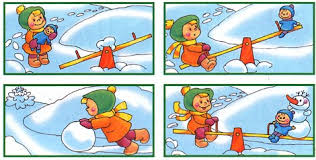 Рисунок А.1. Рисунки для складання розповіді (первинна діагностика)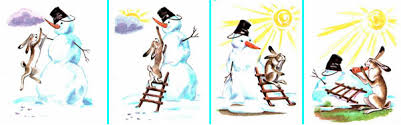 Рисунок А.2. Рисунки для складання розповіді (вторинна діагностика)Додаток БТексти для переказу 1. Текст для первинної діагностикиСива волосинкаВ СухомлинськийМаленький Михайлик побачив у косі матері три сиві волосинки.- Мамо, у вашій косі три сиві волосинки, - сказав Михайлик. Мама усміхнулась і нічого не сказала. Через кілька днів Михайлик побачив у материній косі чотири сиві волосинки.- Мамо, - сказав Михайлик здивовано, - у вашій косі чотири сиві волосинки, а було три...Чого це посивіла ще одна волосинка?- Від болю, - відповіла мати. - Коли болить серце, тоді й сивіє волосинка...- А від чого ж у вас боліло серце?- Пам’ятаєш, ти поліз на високе - високе дерево? Я глянула у вікно, побачила тебе на тоненькій гілці. Серце заболіло, й волосинка посивіла.Михайлик довго сидів задумливий, мовчазний. Потім підійшов до мами, обняв її і тихо спитав:Мамо, а коли я на товстій гілці сидітиму, волосинка не посивіє?Текст для вторинної діагностикиЧому мама так хвалить?В. СухомлинськийПішла мама на роботу, а вдома залишилась шестирічна дівчинка Люда. Вона ще не ходить до школи.Мама сказала Люді, щоб вона курей нагодувала й квіти полила.Люда нагодувала курей і полила квіти. А потім думає: «Зварю борщу. Мама прийде з роботи втомлена. Хай відпочине».Зварила Люда борщу, попробувала. Борщ несмачний... Оце буде мама сваритися, що вона несмачного борщу наварила.Прийшла мама з роботи. Здивувалась, що Люда зварила страву. Насипала борщу, їсть і хвалить:- Ой смачного ж ти борщу зварила, дочко.Люді ніяково слухати ці слова. Адже вона пробувала борщ – він несмачний. Думає Люда: «Чому ж мама так хвалить?»Додаток ВТаблиця В.1Розповідь за серією сюжетних картинок (початкова діагностика)Таблиця В.2Переказ прослуханого тексту (початкова діагностика)Таблиця В.3Підсумкова початкова діагностикаУ відсотках: високий – 17%, достатній – 38%, середній – 33%, низький – 12%.Високийрівень – 4 дитини, достатнійрівень – 9 дітей, середнійрівень – 8 дітей, низький рівень – 3 дитини. Таблиця В.4 Розповідь за серією сюжетних картинок(вторинна діагностика)Таблиця В.5Переказ прослуханого тексту (вторинна діагностика)Таблиця В.6Підсумкова (вторинна діагностика)Високий рівень – 12 дітей, достатній рівень – 5 дітей, середній рівень – 7 дітей, низький рівень – жодної дитини. У відсотках: високий – 50%, достатній – 21%, середній – 29%, низький – 0%.Розділ Прізвище, ініціали консультанта Дата, підпис Дата, підпис Розділ Прізвище, ініціали консультанта Завдання видав Завдання прийняв Вступ Курінна А. Ф. 03.02.22 р.03.02.22 р.Розділ 1 Курінна А. Ф. 15.04.22 р.15.04.22 р.Розділ 2 Курінна А. Ф. 12.06.22 р.12.06.22 р.Висновки Курінна А. Ф. 01.09.22 р.01.09.22 р.Додатки Курінна А. Ф. 18.09.22р.р.№ п/п Назва етапів кваліфікаційної роботи Строк виконання етапів роботи Примітка 1 Збір та систематизація матеріалу Листопад-грудень виконано 2 Написання вступу груденьвиконано 3 Написання першого розділу січень-квітень виконано 4 Написання другого розділу травень-вересень виконано 5 Написання висновків вересень виконано 6 Оформлення додатків жовтень виконано 7 Оформлення роботи, рецензування жовтень-листопад виконано 8 Захист грудень Вступ…………………………………………………………..………………...8Розділ 1. Теоретичні основи розвитку мовлення дітей старшого дошкільного віку в процесі інтеграції мистецтв………………...….………..121.1. Теоретичний аналіз проблеми розвитку мовлення дітей старшого дошкільного віку в процесі інтеграції мистецтв у вітчизняній і зарубіжній літературі……………………………...…………………...................................121.2 Педагогічні умови розвитку мовлення дітей старшого дошкільного віку в процесі інтеграції мистецтв…………………….…..…………………….….26Розділ 2. Експериментальна перевірка ефективності розвитку мовлення дітей старшого дошкільного віку в процесі інтеграції мистецтв…...............302.1. Моніторинг стану сформованості мовлення дітей 6-гороку життя…...302.2. Система розвитку мовлення дітей старшого дошкільного вікув процесі інтеграції мистецтв засобами ТРВЗ-технології ………………….....362.3. Аналіз результатів експериментального дослідження…………………..45Висновки………………………………………………………………………..48Списоквикористанихджерел…………………………………………............53Додатки………………………………………………………………………….58БалКритерій5Картинки розкладені самостійно і правильно, в розповіді правильно передано зміст того, що відбувається 4Використання допомоги дорослого або при розкладанні картинок, або при з’ясуванні змісту того, що відбувається 3Використання допомоги дорослого на тому чи іншому етапі (розкладання, з’ясування) 2При розкладанні картинок необхідна розгорнена допомога у вигляді навідних запитань 1При розкладанні картинок дано власне тлумачення подій, яка не відповідає змісту пропонованого матеріалу 0Неможливість адекватного розуміння навіть при наданні допомоги з боку дорослого БалКритерій5Є всі смислові ланцюжки4Пропуск окремих смислових ланцюжків 3Відсутність поєднальних елементів або поодинокі необґрунтовані повтори слів 2Неодноразові необґрунтовані повтори слів або поодинокі необґрунтовані повтори граматичних конструкцій, або наявність не продуктивних слів 1Поєднання декількох помилок із попереднього пункту 0Неможливість самостійної побудови зв’язного тексту БалКритерій5Розповідь оформлена граматично правильно з використанням складних і різноманітних граматичних конструкцій 4Розповідь оформлена граматично правильно, але одноманітно 3Має місце порушення порядку слів 2Спостерігаються поодинокі не грубі аграматизми1Грубіаграматизми0Множинні аграматизмиБалКритерій5Адекватне використання вербальних засобів 4Близькі словесні заміни 3Бідність словника 2Неодноразові вербальні заміни (семантично близькі) 1Деякі вербальні парафазії (неправильне використання окремих слів) 0Неадекватне застосування вербальних засобів БалКритерій5Правильний і самостійний переказ, правильне розуміння змісту того, що відбувається 4Правильний і повний опис ситуації з розумінням змісту після уточнюючих запитань3Неточний опис, але розуміння прихованого змісту з правильними відповідями після запитань дорослого2Неточний опис ситуації з буквальним розумінням змісту історії навіть після уточнюючих запитань 1Спотворення ситуації при переказі, неадекватне тлумачення змісту навіть після допомоги дорослого 0Відмова від переказу, неадекватне розуміння змісту ситуації БалКритерій5Розповідь містить всі основні смислові одиниці в правильній послідовності, між ними є поєднальні ланцюжки4Пропуск окремих смислових ланцюжків3Відсутність поєднальних елементів або 	поодинокі необґрунтовані повтори слів2Неодноразові необґрунтовані повтори слів або граматичних конструкцій, або наявність непродуктивних слів 1Поєднання декількох помилок із попереднього пункту0Неможливість самостійної побудови зв’язного тексту БалКритерій5Розповідь оформлена граматично правильно з використанням складних і різноманітних граматичних конструкцій4Розповідь оформлена граматично правильно, але одноманітно3Має місце порушення порядку слів 2Спостерігаються поодинокі не грубі аграматизми1Грубі аграматизми0Множинні аграматизмиБалКритерій5Адекватне використання вербальних засобів 4Пошук слів або поодинокі близькі словесні заміни 3Бідність словника 2Неодноразові вербальні заміни (семантично близькі) 1Деякі вербальні парафазії (неправильне використання окремих слів) 0Неадекватне застосування вербальних засобів №Прізвище, ім’ядитиниСмислова адекв-сть і самос-стьМожливістьпобудови текстуГраматичнаоформл-стьЛексичнаоформл-стьПідсумок № 1в балах1Андронова Аліса3323112Бровченко Дмитро3333123Власенко Дмитро4444164Воробйов Клим5545195Гасюк Ліона3333126Дуднік Мілана4444167Дмитрюк Михайло4444168Євтафенко Віра4444169Єременко Дмитро44441610Іванніков Ярослав33231111Косачов Єгор33221012Лихачова Юлія55541913Менханова Мілана55541914Мінніков Володимир33231115Міщенко Емілія33231116Нестеренко Діана44431517Олійник Кароліна33331218Полетахін Марк33321119Сапа Артем55541920Смаглюк Ігор54541821Смірнова Анастасія44441622Фатіхова Софія43431423Чайковський Кирил55441824Ярець Артем32229№Прізвище, ім’я дитиниСмислова адекв-сть і самос-стьМожливістьпобудови текстуГраматичнаоформл-стьЛексичнаоформл-стьПідсумок № 2в балах1Андронова Аліса222282Бровченко Дмитро3333123Власенко Дмитро4444164Воробйов Клим5554195Гасюк Ліона3333126Дуднік Мілана4554187Дмитрюк Михайло4344158Євтафенко Віра4444169Єременко Дмитро44441610Іванніков Ярослав32321011Косачов Єгор34221112Лихачова Юлія45541813Менханова Мілана45551914Мінніков Володимир33231115Міщенко Емілія33331216Нестеренко Діана44441617Олійник Кароліна33331218Полетахін Марк3222919Сапа Артем55541920Смаглюк Ігор44441621Смірнова Анастасія44441622Фатіхова Софія34431423Чайковський Кирил45541824Ярець Артем22329№Прізвище, ім’я дитиниПідсумок № 1Підсумок № 2 Загальний результат в балахЗагальний результат за рівнем 1Андронова Аліса11819н2Бровченко Дмитро121224с3Власенко Дмитро161632д4Воробйов Клим191938в5Гасюк Ліона121224с6Дуднік Мілана161834д7Дмитрюк Михайло161531д8Євтафенко Віра161632д9Єременко Дмитро161632д10Іванніков Ярослав111021с11Косачов Єгор101121с12Лихачова Юлія191837в13Менханова Мілана191938в14Мінніков Володимир111122с15Міщенко Емілія111221с16Нестеренко Діана151631д17Олійник Кароліна121224с18Полетахін Марк11920н19Сапа Артем191938в20Смаглюк Ігор181634д21Смірнова Анастасія161632д22Фатіхова Софія141428с23Чайковський Кирил181836д24Ярець Артем9918н№Прізвище, ім’я дитиниСмислова адекв-сть і самос-стьМожливістьпобудови текстуГраматичнаоформл-стьЛексичнаоформл-стьПідсумок № 2в балах1Андронова Аліса4434152Бровченко Дмитро4444163Власенко Дмитро5544184Воробйов Клим5555205Гасюк Ліона3444156Дуднік Мілана5544187Дмитрюк Михайло5544188Євтафенко Віра5544189Єременко Дмитро55441810Іванніков Ярослав44331411Косачов Єгор33331212Лихачова Юлія55552013Менханова Мілана55552014Мінніков Володимир34331315Міщенко Емілія34331316Нестеренко Діана55441817Олійник Кароліна44331418Полетахін Марк34331319Сапа Артем55552020Смаглюк Ігор55541921Смірнова Анастасія55441822Фатіхова Софія44441623Чайковський Кирил55541924Ярець Артем333312№Прізвище, ім’я дитиниСмислова адекв-сть і самос-стьМожливістьпобудови текстуГраматичнаоформл-стьЛексичнаоформл-стьПідсумок № 2в балах1Андронова Аліса3333122Бровченко Дмитро4444163Власенко Дмитро5544184Воробйов Клим5554195Гасюк Ліона4433146Дуднік Мілана5554197Дмитрюк Михайло4444168Євтафенко Віра5544189Єременко Дмитро55441810Іванніков Ярослав33331211Косачов Єгор34331312Лихачова Юлія55541913Менханова Мілана45551914Мінніков Володимир43331315Міщенко Емілія44331416Нестеренко Діана55441817Олійник Кароліна44331418Полетахін Марк33331219Сапа Артем55541920Смаглюк Ігор55441821Смірнова Анастасія55441822Фатіхова Софія44441623Чайковський Кирил55541924Ярець Артем333312№Прізвище, ім’я дитиниПідсумок № 1Підсумок № 2 Загальний результат в балахЗагальний результат, рівень 1Андронова Аліса151227с2Бровченко Дмитро161632д3Власенко Дмитро181836в4Воробйов Клим201939в5Гасюк Ліона151429д6Дуднік Мілана181937в7Дмитрюк Михайло181634д8Євтафенко Віра181836в9Єременко Дмитро181836в10Іванніков Ярослав141226с11Косачов Єгор121325с12Лихачова Юлія201939в13Менханова Мілана201939в14Мінніков Володимир131326с15Міщенко Емілія131427с16Нестеренко Діана181836в17Олійник Кароліна141428д18Полетахін Марк131225с19Сапа Артем201939в20Смаглюк Ігор191837в21Смірнова Анастасія181836в22Фатіхова Софія161632д23Чайковський Кирил191938в24Ярець Артем121224с